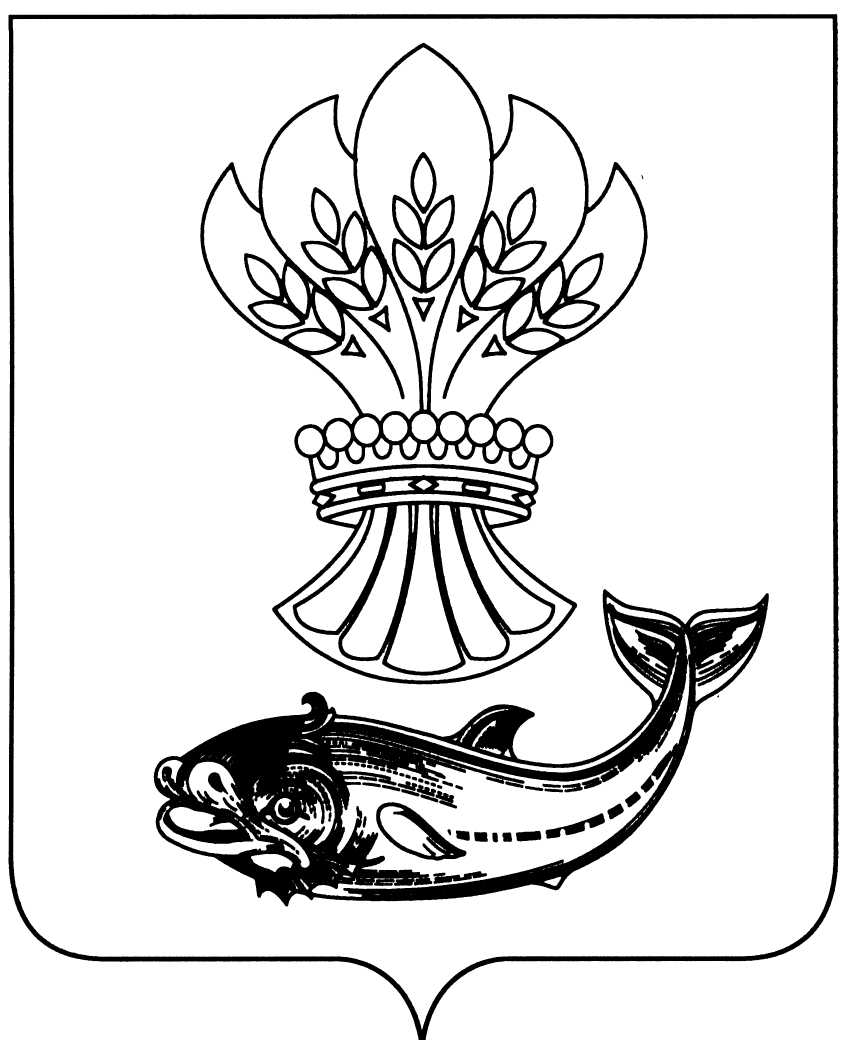 АДМИНИСТРАЦИЯ  ПАНИНСКОГО  МУНИЦИПАЛЬНОГО  РАЙОНАВОРОНЕЖСКОЙ  ОБЛАСТИПОСТАНОВЛЕНИЕОт 27.03.2017г.  № 94              р.п.ПаниноВ рамках реализации положений Бюджетного кодекса Российской Федерации, в соответствии с Федеральным законом от 06.10.2003 г. №131-ФЗ «Об общих принципах организации местного самоуправления в Российской Федерации», в связи с переходом к программной структуре расходов бюджета муниципального района, администрация Панинского муниципального района п о с т а н о в л я е т:Внести в муниципальную программу «Развитие сельского хозяйства, производства пищевых продуктов и инфраструктуры агропродовольственного рынка»,  утвержденную постановлением администрации Панинского муниципального района от 16.01.2014г. №22 «Об утверждении муниципальной программы Панинского муниципального района «Развитие сельского хозяйства, производства пищевых продуктов и инфраструктуры агропродовольственного рынка» (в редакции от 15.11.2017г. №  357) следующие изменения:      1.1. В паспорте муниципальной программы в строке «объемы и источники финансирования муниципальной программы»:	а) после слов «Общий объём финансирования программы в 2014-2020 годах  составляет» значение «186556,50» заменить значением «186571,50»;	б) после слов «Средства областного бюджета» значение «43422,80» заменить значением «43437,80»;	в) в строке « Средства областного бюджета», после слов  «2017 год» - значение «6317,» заменить значением «6319,10»; 2018 год- значение «7080,00» заменить значением «7085,00»; 2018 год- значение «7847,00» заменить значением «7850,90»;	1.2. В 4 разделе муниципальной программы после слов «Объем финансового обеспечения реализации мероприятий муниципальной программы составляет из средств областного бюджета» значение «43422,80» заменить значением «43437,80».	1.3. В паспорте подпрограммы 9, в строке «Объемы и источники финансирования подпрограммы муниципальной программы»:	а) после слов «Общий объем финансирования на реализацию подпрограммы составляет» значение «54,40» заменить значением  «69,40»;	б) после слов «областной бюджет»  значение «54,40» заменить значением «69,40»;	в) после слов «2016 год -3,9тыс.руб» добавить следующий текст:    «2017 год – 6,10 тыс. рублей; 2018 год - 5,00 тыс. рублей; 2019 год – 3,90 тыс. рублей.» 	 2.1.   В приложении 3   муниципальной программы «Развитие сельского хозяйства, производства пищевых продуктов и инфраструктуры агропродовольственного рынка» в графе «Расходы местного бюджета по годам  реализации муниципальной программы, тыс. руб.»	а) в строке «МУНИЦИПАЛЬНАЯ ПРОГРАММА» «Развитие сельского хозяйства, производства пищевых продуктов и инфраструктуры агропродовольственного рынка»:          - по строке «всего, в том числе» - в графе «2017год»  значение «26978,00» заменить значением «26984,10»; в графе «2018год»  значение «29195,00» заменить значением «29200,00»; в графе «2019год»  значение «31536,00» заменить значением «31539,90»;         - по строке «областной бюджет» - в графе «2017год» значение «6313,00» заменить значением «6319,10»; в графе «2018год» значение «7080,00» заменить значением «7085,00»; в графе «2019год» значение «7847,00» заменить значением «9019,00».	б) в строке «ПОДПРОГРАММА 9» «Эпизоотическое  ветеринарное  санитарное благополучие Панинского муниципального района»	- по строке «всего, в том числе» - в графе «2017год» значение «0,00» заменить значением «6,10»; в графе «2018год»  значение «0,00» заменить значением «5,00»; в графе «2019год»  значение «0,00» заменить значением «3,90».          - по строке «областной бюджет» -   в графе «2017год»  значение «0,00» заменить значением «6,10»; в графе «2018год»  значение «0,00» заменить значением «5,00»; в графе «2019год» значение «0,00» заменить значением «3,90».	в) в строке «Основное мероприятие 1» «Обеспечение  противоэпизоотических мероприятий»	- по строке «всего, в том числе» -  в графе «2017год»  значение «0,00» заменить значением «6,10»; в графе «2018год»  значение «0,00» заменить значением «5,00»; в графе «2019год»  значение «0,00» заменить значением «3,90».          - по строке «областной бюджет» -   в графе «2017год»  значение «0,00» заменить значением «6,10»; в графе «2018год»  значение «0,00» заменить значением «5,00»; в графе «2019год»  значение «0,00» заменить значением «3,90».3. Настоящее постановление вступает в силу со дня его публикации.4. Опубликовать настоящее постановление на сайте администрации Панинского муниципального района и в официальном печатном периодическом издании Панинского муниципального района «Панинский муниципальный вестник».5. Контроль за исполнением настоящего постановления возложить на и.о. заместителя главы администрации Панинского муниципального района О.В. Сафонову.Глава администрацииПанинского муниципального  района                                             Н.В. ЩегловО внесении изменений в муниципальную программу Панинского муниципального района «Развитие сельского хозяйства, производства пищевых продуктов и инфраструктуры агропродовольственного рынка», утвержденную постановлением администрации Панинского муниципального района от 16.01.2014 года №22 (в редакции от 15.11.2016г. №  357)Сведения о показателях (индикаторах) муниципальной программы Панинского муниципального района «Развитие сельского хозяйства, производства пищевых продуктов и инфраструктуры агропродовольственного рынка» и их значенияхСведения о показателях (индикаторах) муниципальной программы Панинского муниципального района «Развитие сельского хозяйства, производства пищевых продуктов и инфраструктуры агропродовольственного рынка» и их значенияхСведения о показателях (индикаторах) муниципальной программы Панинского муниципального района «Развитие сельского хозяйства, производства пищевых продуктов и инфраструктуры агропродовольственного рынка» и их значенияхСведения о показателях (индикаторах) муниципальной программы Панинского муниципального района «Развитие сельского хозяйства, производства пищевых продуктов и инфраструктуры агропродовольственного рынка» и их значенияхСведения о показателях (индикаторах) муниципальной программы Панинского муниципального района «Развитие сельского хозяйства, производства пищевых продуктов и инфраструктуры агропродовольственного рынка» и их значенияхСведения о показателях (индикаторах) муниципальной программы Панинского муниципального района «Развитие сельского хозяйства, производства пищевых продуктов и инфраструктуры агропродовольственного рынка» и их значенияхСведения о показателях (индикаторах) муниципальной программы Панинского муниципального района «Развитие сельского хозяйства, производства пищевых продуктов и инфраструктуры агропродовольственного рынка» и их значенияхСведения о показателях (индикаторах) муниципальной программы Панинского муниципального района «Развитие сельского хозяйства, производства пищевых продуктов и инфраструктуры агропродовольственного рынка» и их значенияхСведения о показателях (индикаторах) муниципальной программы Панинского муниципального района «Развитие сельского хозяйства, производства пищевых продуктов и инфраструктуры агропродовольственного рынка» и их значенияхСведения о показателях (индикаторах) муниципальной программы Панинского муниципального района «Развитие сельского хозяйства, производства пищевых продуктов и инфраструктуры агропродовольственного рынка» и их значенияхСведения о показателях (индикаторах) муниципальной программы Панинского муниципального района «Развитие сельского хозяйства, производства пищевых продуктов и инфраструктуры агропродовольственного рынка» и их значенияхСведения о показателях (индикаторах) муниципальной программы Панинского муниципального района «Развитие сельского хозяйства, производства пищевых продуктов и инфраструктуры агропродовольственного рынка» и их значенияхСведения о показателях (индикаторах) муниципальной программы Панинского муниципального района «Развитие сельского хозяйства, производства пищевых продуктов и инфраструктуры агропродовольственного рынка» и их значенияхСведения о показателях (индикаторах) муниципальной программы Панинского муниципального района «Развитие сельского хозяйства, производства пищевых продуктов и инфраструктуры агропродовольственного рынка» и их значенияхСведения о показателях (индикаторах) муниципальной программы Панинского муниципального района «Развитие сельского хозяйства, производства пищевых продуктов и инфраструктуры агропродовольственного рынка» и их значенияхСведения о показателях (индикаторах) муниципальной программы Панинского муниципального района «Развитие сельского хозяйства, производства пищевых продуктов и инфраструктуры агропродовольственного рынка» и их значенияхСведения о показателях (индикаторах) муниципальной программы Панинского муниципального района «Развитие сельского хозяйства, производства пищевых продуктов и инфраструктуры агропродовольственного рынка» и их значенияхСведения о показателях (индикаторах) муниципальной программы Панинского муниципального района «Развитие сельского хозяйства, производства пищевых продуктов и инфраструктуры агропродовольственного рынка» и их значенияхСведения о показателях (индикаторах) муниципальной программы Панинского муниципального района «Развитие сельского хозяйства, производства пищевых продуктов и инфраструктуры агропродовольственного рынка» и их значенияхСведения о показателях (индикаторах) муниципальной программы Панинского муниципального района «Развитие сельского хозяйства, производства пищевых продуктов и инфраструктуры агропродовольственного рынка» и их значенияхСведения о показателях (индикаторах) муниципальной программы Панинского муниципального района «Развитие сельского хозяйства, производства пищевых продуктов и инфраструктуры агропродовольственного рынка» и их значениях№ показателя  Наименование показателя (индикатора)Наименование показателя (индикатора)Ед. измеренияЕд. измеренияЕд. измерения2012 (отчет)2013 (оценка)2013 (оценка)Значения показателя (индикатора) по годам реализации государственной программыЗначения показателя (индикатора) по годам реализации государственной программыЗначения показателя (индикатора) по годам реализации государственной программыЗначения показателя (индикатора) по годам реализации государственной программыЗначения показателя (индикатора) по годам реализации государственной программыЗначения показателя (индикатора) по годам реализации государственной программыЗначения показателя (индикатора) по годам реализации государственной программыЗначения показателя (индикатора) по годам реализации государственной программыЗначения показателя (индикатора) по годам реализации государственной программыЗначения показателя (индикатора) по годам реализации государственной программыПункт Федерального плана статистических работПункт Федерального плана статистических работ№ показателя  Наименование показателя (индикатора)Наименование показателя (индикатора)Ед. измеренияЕд. измеренияЕд. измерения2012 (отчет)2013 (оценка)2013 (оценка)2014 год2015 год2016 год2016 год2017 год2017 год2018 год2019 год2020 год2020 годПункт Федерального плана статистических работПункт Федерального плана статистических работ122333455678899101112121313Муниципальная  программа «Развитие сельского хозяйства, производства пищевых продуктов и инфраструктуры агропродовольственного рынка»Муниципальная  программа «Развитие сельского хозяйства, производства пищевых продуктов и инфраструктуры агропродовольственного рынка»Муниципальная  программа «Развитие сельского хозяйства, производства пищевых продуктов и инфраструктуры агропродовольственного рынка»Муниципальная  программа «Развитие сельского хозяйства, производства пищевых продуктов и инфраструктуры агропродовольственного рынка»Муниципальная  программа «Развитие сельского хозяйства, производства пищевых продуктов и инфраструктуры агропродовольственного рынка»Муниципальная  программа «Развитие сельского хозяйства, производства пищевых продуктов и инфраструктуры агропродовольственного рынка»Муниципальная  программа «Развитие сельского хозяйства, производства пищевых продуктов и инфраструктуры агропродовольственного рынка»Муниципальная  программа «Развитие сельского хозяйства, производства пищевых продуктов и инфраструктуры агропродовольственного рынка»Муниципальная  программа «Развитие сельского хозяйства, производства пищевых продуктов и инфраструктуры агропродовольственного рынка»Муниципальная  программа «Развитие сельского хозяйства, производства пищевых продуктов и инфраструктуры агропродовольственного рынка»Муниципальная  программа «Развитие сельского хозяйства, производства пищевых продуктов и инфраструктуры агропродовольственного рынка»Муниципальная  программа «Развитие сельского хозяйства, производства пищевых продуктов и инфраструктуры агропродовольственного рынка»Муниципальная  программа «Развитие сельского хозяйства, производства пищевых продуктов и инфраструктуры агропродовольственного рынка»Муниципальная  программа «Развитие сельского хозяйства, производства пищевых продуктов и инфраструктуры агропродовольственного рынка»Муниципальная  программа «Развитие сельского хозяйства, производства пищевых продуктов и инфраструктуры агропродовольственного рынка»Муниципальная  программа «Развитие сельского хозяйства, производства пищевых продуктов и инфраструктуры агропродовольственного рынка»Муниципальная  программа «Развитие сельского хозяйства, производства пищевых продуктов и инфраструктуры агропродовольственного рынка»Муниципальная  программа «Развитие сельского хозяйства, производства пищевых продуктов и инфраструктуры агропродовольственного рынка»Муниципальная  программа «Развитие сельского хозяйства, производства пищевых продуктов и инфраструктуры агропродовольственного рынка»Муниципальная  программа «Развитие сельского хозяйства, производства пищевых продуктов и инфраструктуры агропродовольственного рынка»Муниципальная  программа «Развитие сельского хозяйства, производства пищевых продуктов и инфраструктуры агропродовольственного рынка»Показатель 1  Индекс производства продукции сельского хозяйства в хозяйствах всех категорий (в сопоставимых ценах) Индекс производства продукции сельского хозяйства в хозяйствах всех категорий (в сопоставимых ценах)процентов к предыдущему годупроцентов к предыдущему годупроцентов к предыдущему году104,7101101102101,9102,3102,3102102102,1102,6102,4102,41.16.11.16.1Показатель 2 Индекс производства продукции растениеводства в хозяйствах всех категорий (в сопоставимых ценах) Индекс производства продукции растениеводства в хозяйствах всех категорий (в сопоставимых ценах)процентов к предыдущему годупроцентов к предыдущему годупроцентов к предыдущему году102,4102,8102,8101,5101,2101,7101,7101,3101,3101,1101,41011011.16.11.16.1Показатель 3 Индекс производства продукции животноводства в хозяйствах всех категорий (в сопоставимых ценах) Индекс производства продукции животноводства в хозяйствах всех категорий (в сопоставимых ценах)процентов к предыдущему годупроцентов к предыдущему годупроцентов к предыдущему году108,3103,6103,6103,9104,6104,3104,3104,3104,3105,2106,2106,5106,51.16.11.16.1Показатель 4 Индекс производства пищевых продуктов, включая напитки и табака (в сопоставимых ценах) Индекс производства пищевых продуктов, включая напитки и табака (в сопоставимых ценах)процентов к предыдущему годупроцентов к предыдущему годупроцентов к предыдущему году108,897,697,6111,1100100100100100100104105,7105,71.19.21.19.2Показатель 5Индекс физического объема инвестиций в основной капитал сельского хозяйстваИндекс физического объема инвестиций в основной капитал сельского хозяйствапроцентов к предыдущему годупроцентов к предыдущему годупроцентов к предыдущему году195,7105105105,1105,2105,3105,3105,5105,5105,7105,91061061.28.21.28.2Показатель 6Рентабельность сельскохозяйственных организаций (с учетом субсидий)Рентабельность сельскохозяйственных организаций (с учетом субсидий)процентовпроцентовпроцентов16,2111112131313131314151515 - -Показатель 7Среднемесячная номинальная заработная плата в сельском хозяйстве (по сельскохозяйственным организациям, не относящимся к субъектам малого предпринимательства)Среднемесячная номинальная заработная плата в сельском хозяйстве (по сельскохозяйственным организациям, не относящимся к субъектам малого предпринимательства)рублейрублейрублей14946,61400014000150001600017000170001800018000190002100025,825,81.30.11.30.1Подпрограмма 1 «Развитие подотрасли растениеводства, переработки и реализации продукции растениеводства»Подпрограмма 1 «Развитие подотрасли растениеводства, переработки и реализации продукции растениеводства»Подпрограмма 1 «Развитие подотрасли растениеводства, переработки и реализации продукции растениеводства»Подпрограмма 1 «Развитие подотрасли растениеводства, переработки и реализации продукции растениеводства»Подпрограмма 1 «Развитие подотрасли растениеводства, переработки и реализации продукции растениеводства»Подпрограмма 1 «Развитие подотрасли растениеводства, переработки и реализации продукции растениеводства»Подпрограмма 1 «Развитие подотрасли растениеводства, переработки и реализации продукции растениеводства»Подпрограмма 1 «Развитие подотрасли растениеводства, переработки и реализации продукции растениеводства»Подпрограмма 1 «Развитие подотрасли растениеводства, переработки и реализации продукции растениеводства»Подпрограмма 1 «Развитие подотрасли растениеводства, переработки и реализации продукции растениеводства»Подпрограмма 1 «Развитие подотрасли растениеводства, переработки и реализации продукции растениеводства»Подпрограмма 1 «Развитие подотрасли растениеводства, переработки и реализации продукции растениеводства»Подпрограмма 1 «Развитие подотрасли растениеводства, переработки и реализации продукции растениеводства»Подпрограмма 1 «Развитие подотрасли растениеводства, переработки и реализации продукции растениеводства»Подпрограмма 1 «Развитие подотрасли растениеводства, переработки и реализации продукции растениеводства»Подпрограмма 1 «Развитие подотрасли растениеводства, переработки и реализации продукции растениеводства»Подпрограмма 1 «Развитие подотрасли растениеводства, переработки и реализации продукции растениеводства»Подпрограмма 1 «Развитие подотрасли растениеводства, переработки и реализации продукции растениеводства»Подпрограмма 1 «Развитие подотрасли растениеводства, переработки и реализации продукции растениеводства»Подпрограмма 1 «Развитие подотрасли растениеводства, переработки и реализации продукции растениеводства»Подпрограмма 1 «Развитие подотрасли растениеводства, переработки и реализации продукции растениеводства»1.Основное мероприятие  «Развитие элитного семеноводства»1.Основное мероприятие  «Развитие элитного семеноводства»1.Основное мероприятие  «Развитие элитного семеноводства»1.Основное мероприятие  «Развитие элитного семеноводства»1.Основное мероприятие  «Развитие элитного семеноводства»1.Основное мероприятие  «Развитие элитного семеноводства»1.Основное мероприятие  «Развитие элитного семеноводства»1.Основное мероприятие  «Развитие элитного семеноводства»1.Основное мероприятие  «Развитие элитного семеноводства»1.Основное мероприятие  «Развитие элитного семеноводства»1.Основное мероприятие  «Развитие элитного семеноводства»1.Основное мероприятие  «Развитие элитного семеноводства»1.Основное мероприятие  «Развитие элитного семеноводства»1.Основное мероприятие  «Развитие элитного семеноводства»1.Основное мероприятие  «Развитие элитного семеноводства»1.Основное мероприятие  «Развитие элитного семеноводства»1.Основное мероприятие  «Развитие элитного семеноводства»1.Основное мероприятие  «Развитие элитного семеноводства»1.Основное мероприятие  «Развитие элитного семеноводства»1.Основное мероприятие  «Развитие элитного семеноводства»1.Основное мероприятие  «Развитие элитного семеноводства»Показатель 1.1Показатель 1.1Производство продукции  в хозяйствах всех категорийзерновые и зернобобовые тонн тонн тонн31111437001437001463001488001513001513001558001558001595001638001689001689001.16.101.16.10сахарная свекла тонн тонн тонн61672231002231002282002333002384002384002425002425002476002527002538002538001.16.101.16.10картофель тонн тонн тонн14246430064300646006490065100651006540065400657006600066500665001.16.101.16.102.Основное мероприятие «Развитие садоводства, поддержка закладки и ухода за многолетними насаждениями»2.Основное мероприятие «Развитие садоводства, поддержка закладки и ухода за многолетними насаждениями»2.Основное мероприятие «Развитие садоводства, поддержка закладки и ухода за многолетними насаждениями»2.Основное мероприятие «Развитие садоводства, поддержка закладки и ухода за многолетними насаждениями»2.Основное мероприятие «Развитие садоводства, поддержка закладки и ухода за многолетними насаждениями»2.Основное мероприятие «Развитие садоводства, поддержка закладки и ухода за многолетними насаждениями»2.Основное мероприятие «Развитие садоводства, поддержка закладки и ухода за многолетними насаждениями»2.Основное мероприятие «Развитие садоводства, поддержка закладки и ухода за многолетними насаждениями»2.Основное мероприятие «Развитие садоводства, поддержка закладки и ухода за многолетними насаждениями»2.Основное мероприятие «Развитие садоводства, поддержка закладки и ухода за многолетними насаждениями»2.Основное мероприятие «Развитие садоводства, поддержка закладки и ухода за многолетними насаждениями»2.Основное мероприятие «Развитие садоводства, поддержка закладки и ухода за многолетними насаждениями»2.Основное мероприятие «Развитие садоводства, поддержка закладки и ухода за многолетними насаждениями»2.Основное мероприятие «Развитие садоводства, поддержка закладки и ухода за многолетними насаждениями»2.Основное мероприятие «Развитие садоводства, поддержка закладки и ухода за многолетними насаждениями»2.Основное мероприятие «Развитие садоводства, поддержка закладки и ухода за многолетними насаждениями»2.Основное мероприятие «Развитие садоводства, поддержка закладки и ухода за многолетними насаждениями»2.Основное мероприятие «Развитие садоводства, поддержка закладки и ухода за многолетними насаждениями»2.Основное мероприятие «Развитие садоводства, поддержка закладки и ухода за многолетними насаждениями»2.Основное мероприятие «Развитие садоводства, поддержка закладки и ухода за многолетними насаждениями»2.Основное мероприятие «Развитие садоводства, поддержка закладки и ухода за многолетними насаждениями»Показатель 2.1Показатель 2.1Площадь закладки многолетних насажденийгагага0,710,000,005,005,005,005,005,005,005,005,005,005,00 - -3.Основное мероприятие  «Управление рисками в подотраслях растениеводства»3.Основное мероприятие  «Управление рисками в подотраслях растениеводства»3.Основное мероприятие  «Управление рисками в подотраслях растениеводства»3.Основное мероприятие  «Управление рисками в подотраслях растениеводства»3.Основное мероприятие  «Управление рисками в подотраслях растениеводства»3.Основное мероприятие  «Управление рисками в подотраслях растениеводства»3.Основное мероприятие  «Управление рисками в подотраслях растениеводства»3.Основное мероприятие  «Управление рисками в подотраслях растениеводства»3.Основное мероприятие  «Управление рисками в подотраслях растениеводства»3.Основное мероприятие  «Управление рисками в подотраслях растениеводства»3.Основное мероприятие  «Управление рисками в подотраслях растениеводства»3.Основное мероприятие  «Управление рисками в подотраслях растениеводства»3.Основное мероприятие  «Управление рисками в подотраслях растениеводства»3.Основное мероприятие  «Управление рисками в подотраслях растениеводства»3.Основное мероприятие  «Управление рисками в подотраслях растениеводства»3.Основное мероприятие  «Управление рисками в подотраслях растениеводства»3.Основное мероприятие  «Управление рисками в подотраслях растениеводства»3.Основное мероприятие  «Управление рисками в подотраслях растениеводства»3.Основное мероприятие  «Управление рисками в подотраслях растениеводства»3.Основное мероприятие  «Управление рисками в подотраслях растениеводства»3.Основное мероприятие  «Управление рисками в подотраслях растениеводства»Показатель 3.1Показатель 3.1Застрахованные площади посевов (посадок) сельскохозяйственных культургагага323 - -4. Основное мероприятие «Поддержка доходов сельскохозяйственных товаропроизводителей в области растениеводства»4. Основное мероприятие «Поддержка доходов сельскохозяйственных товаропроизводителей в области растениеводства»4. Основное мероприятие «Поддержка доходов сельскохозяйственных товаропроизводителей в области растениеводства»4. Основное мероприятие «Поддержка доходов сельскохозяйственных товаропроизводителей в области растениеводства»4. Основное мероприятие «Поддержка доходов сельскохозяйственных товаропроизводителей в области растениеводства»4. Основное мероприятие «Поддержка доходов сельскохозяйственных товаропроизводителей в области растениеводства»4. Основное мероприятие «Поддержка доходов сельскохозяйственных товаропроизводителей в области растениеводства»4. Основное мероприятие «Поддержка доходов сельскохозяйственных товаропроизводителей в области растениеводства»4. Основное мероприятие «Поддержка доходов сельскохозяйственных товаропроизводителей в области растениеводства»4. Основное мероприятие «Поддержка доходов сельскохозяйственных товаропроизводителей в области растениеводства»4. Основное мероприятие «Поддержка доходов сельскохозяйственных товаропроизводителей в области растениеводства»4. Основное мероприятие «Поддержка доходов сельскохозяйственных товаропроизводителей в области растениеводства»4. Основное мероприятие «Поддержка доходов сельскохозяйственных товаропроизводителей в области растениеводства»4. Основное мероприятие «Поддержка доходов сельскохозяйственных товаропроизводителей в области растениеводства»4. Основное мероприятие «Поддержка доходов сельскохозяйственных товаропроизводителей в области растениеводства»4. Основное мероприятие «Поддержка доходов сельскохозяйственных товаропроизводителей в области растениеводства»4. Основное мероприятие «Поддержка доходов сельскохозяйственных товаропроизводителей в области растениеводства»4. Основное мероприятие «Поддержка доходов сельскохозяйственных товаропроизводителей в области растениеводства»4. Основное мероприятие «Поддержка доходов сельскохозяйственных товаропроизводителей в области растениеводства»4. Основное мероприятие «Поддержка доходов сельскохозяйственных товаропроизводителей в области растениеводства»4. Основное мероприятие «Поддержка доходов сельскохозяйственных товаропроизводителей в области растениеводства»Показатель 4.1Показатель 4.1 Индекс производства продукции растениеводства в хозяйствах всех категорий (в сопоставимых ценах)процентов к предыдущему годупроцентов к предыдущему годупроцентов к предыдущему году102,4102,8102,8101,5101,2101,7101,7101,3101,3101,1101,41011011.16.11.16.15. Основное мероприятие  «Государственная поддержка кредитования подотрасли растениеводства и переработки, развития инфраструктуры и логистического обеспечения рынков продукции растениеводства»5. Основное мероприятие  «Государственная поддержка кредитования подотрасли растениеводства и переработки, развития инфраструктуры и логистического обеспечения рынков продукции растениеводства»5. Основное мероприятие  «Государственная поддержка кредитования подотрасли растениеводства и переработки, развития инфраструктуры и логистического обеспечения рынков продукции растениеводства»5. Основное мероприятие  «Государственная поддержка кредитования подотрасли растениеводства и переработки, развития инфраструктуры и логистического обеспечения рынков продукции растениеводства»5. Основное мероприятие  «Государственная поддержка кредитования подотрасли растениеводства и переработки, развития инфраструктуры и логистического обеспечения рынков продукции растениеводства»5. Основное мероприятие  «Государственная поддержка кредитования подотрасли растениеводства и переработки, развития инфраструктуры и логистического обеспечения рынков продукции растениеводства»5. Основное мероприятие  «Государственная поддержка кредитования подотрасли растениеводства и переработки, развития инфраструктуры и логистического обеспечения рынков продукции растениеводства»5. Основное мероприятие  «Государственная поддержка кредитования подотрасли растениеводства и переработки, развития инфраструктуры и логистического обеспечения рынков продукции растениеводства»5. Основное мероприятие  «Государственная поддержка кредитования подотрасли растениеводства и переработки, развития инфраструктуры и логистического обеспечения рынков продукции растениеводства»5. Основное мероприятие  «Государственная поддержка кредитования подотрасли растениеводства и переработки, развития инфраструктуры и логистического обеспечения рынков продукции растениеводства»5. Основное мероприятие  «Государственная поддержка кредитования подотрасли растениеводства и переработки, развития инфраструктуры и логистического обеспечения рынков продукции растениеводства»5. Основное мероприятие  «Государственная поддержка кредитования подотрасли растениеводства и переработки, развития инфраструктуры и логистического обеспечения рынков продукции растениеводства»5. Основное мероприятие  «Государственная поддержка кредитования подотрасли растениеводства и переработки, развития инфраструктуры и логистического обеспечения рынков продукции растениеводства»5. Основное мероприятие  «Государственная поддержка кредитования подотрасли растениеводства и переработки, развития инфраструктуры и логистического обеспечения рынков продукции растениеводства»5. Основное мероприятие  «Государственная поддержка кредитования подотрасли растениеводства и переработки, развития инфраструктуры и логистического обеспечения рынков продукции растениеводства»5. Основное мероприятие  «Государственная поддержка кредитования подотрасли растениеводства и переработки, развития инфраструктуры и логистического обеспечения рынков продукции растениеводства»5. Основное мероприятие  «Государственная поддержка кредитования подотрасли растениеводства и переработки, развития инфраструктуры и логистического обеспечения рынков продукции растениеводства»5. Основное мероприятие  «Государственная поддержка кредитования подотрасли растениеводства и переработки, развития инфраструктуры и логистического обеспечения рынков продукции растениеводства»5. Основное мероприятие  «Государственная поддержка кредитования подотрасли растениеводства и переработки, развития инфраструктуры и логистического обеспечения рынков продукции растениеводства»5. Основное мероприятие  «Государственная поддержка кредитования подотрасли растениеводства и переработки, развития инфраструктуры и логистического обеспечения рынков продукции растениеводства»5. Основное мероприятие  «Государственная поддержка кредитования подотрасли растениеводства и переработки, развития инфраструктуры и логистического обеспечения рынков продукции растениеводства»Показатель 5.1Показатель 5.1Производство сахара белого свекловичного в твердом состоянии тонн тонн тонн5734500045000500005000050000500005000050000500005200055000550001.19.51.19.56. Основное мероприятие  «Поддержка экономически значимой региональной программы в области растениеводства»6. Основное мероприятие  «Поддержка экономически значимой региональной программы в области растениеводства»6. Основное мероприятие  «Поддержка экономически значимой региональной программы в области растениеводства»6. Основное мероприятие  «Поддержка экономически значимой региональной программы в области растениеводства»6. Основное мероприятие  «Поддержка экономически значимой региональной программы в области растениеводства»6. Основное мероприятие  «Поддержка экономически значимой региональной программы в области растениеводства»6. Основное мероприятие  «Поддержка экономически значимой региональной программы в области растениеводства»6. Основное мероприятие  «Поддержка экономически значимой региональной программы в области растениеводства»6. Основное мероприятие  «Поддержка экономически значимой региональной программы в области растениеводства»6. Основное мероприятие  «Поддержка экономически значимой региональной программы в области растениеводства»6. Основное мероприятие  «Поддержка экономически значимой региональной программы в области растениеводства»6. Основное мероприятие  «Поддержка экономически значимой региональной программы в области растениеводства»6. Основное мероприятие  «Поддержка экономически значимой региональной программы в области растениеводства»6. Основное мероприятие  «Поддержка экономически значимой региональной программы в области растениеводства»6. Основное мероприятие  «Поддержка экономически значимой региональной программы в области растениеводства»6. Основное мероприятие  «Поддержка экономически значимой региональной программы в области растениеводства»6. Основное мероприятие  «Поддержка экономически значимой региональной программы в области растениеводства»6. Основное мероприятие  «Поддержка экономически значимой региональной программы в области растениеводства»6. Основное мероприятие  «Поддержка экономически значимой региональной программы в области растениеводства»6. Основное мероприятие  «Поддержка экономически значимой региональной программы в области растениеводства»6. Основное мероприятие  «Поддержка экономически значимой региональной программы в области растениеводства»Показатель 6.1Показатель 6.1Производство сахарной свеклы тонн тонн тонн61672231002231002282002333002384002384002425002425002476002527002538002538001.16.101.16.10Подпрограмма 2 «Развитие подотрасли животноводства, переработки и реализации продукции животноводства»Подпрограмма 2 «Развитие подотрасли животноводства, переработки и реализации продукции животноводства»Подпрограмма 2 «Развитие подотрасли животноводства, переработки и реализации продукции животноводства»Подпрограмма 2 «Развитие подотрасли животноводства, переработки и реализации продукции животноводства»Подпрограмма 2 «Развитие подотрасли животноводства, переработки и реализации продукции животноводства»Подпрограмма 2 «Развитие подотрасли животноводства, переработки и реализации продукции животноводства»Подпрограмма 2 «Развитие подотрасли животноводства, переработки и реализации продукции животноводства»Подпрограмма 2 «Развитие подотрасли животноводства, переработки и реализации продукции животноводства»Подпрограмма 2 «Развитие подотрасли животноводства, переработки и реализации продукции животноводства»Подпрограмма 2 «Развитие подотрасли животноводства, переработки и реализации продукции животноводства»Подпрограмма 2 «Развитие подотрасли животноводства, переработки и реализации продукции животноводства»Подпрограмма 2 «Развитие подотрасли животноводства, переработки и реализации продукции животноводства»Подпрограмма 2 «Развитие подотрасли животноводства, переработки и реализации продукции животноводства»Подпрограмма 2 «Развитие подотрасли животноводства, переработки и реализации продукции животноводства»Подпрограмма 2 «Развитие подотрасли животноводства, переработки и реализации продукции животноводства»Подпрограмма 2 «Развитие подотрасли животноводства, переработки и реализации продукции животноводства»Подпрограмма 2 «Развитие подотрасли животноводства, переработки и реализации продукции животноводства»Подпрограмма 2 «Развитие подотрасли животноводства, переработки и реализации продукции животноводства»Подпрограмма 2 «Развитие подотрасли животноводства, переработки и реализации продукции животноводства»Подпрограмма 2 «Развитие подотрасли животноводства, переработки и реализации продукции животноводства»Подпрограмма 2 «Развитие подотрасли животноводства, переработки и реализации продукции животноводства»1. Основное мероприятие «Развитие молочного скотоводства»1. Основное мероприятие «Развитие молочного скотоводства»1. Основное мероприятие «Развитие молочного скотоводства»1. Основное мероприятие «Развитие молочного скотоводства»1. Основное мероприятие «Развитие молочного скотоводства»1. Основное мероприятие «Развитие молочного скотоводства»1. Основное мероприятие «Развитие молочного скотоводства»1. Основное мероприятие «Развитие молочного скотоводства»1. Основное мероприятие «Развитие молочного скотоводства»1. Основное мероприятие «Развитие молочного скотоводства»1. Основное мероприятие «Развитие молочного скотоводства»1. Основное мероприятие «Развитие молочного скотоводства»1. Основное мероприятие «Развитие молочного скотоводства»1. Основное мероприятие «Развитие молочного скотоводства»1. Основное мероприятие «Развитие молочного скотоводства»1. Основное мероприятие «Развитие молочного скотоводства»1. Основное мероприятие «Развитие молочного скотоводства»1. Основное мероприятие «Развитие молочного скотоводства»1. Основное мероприятие «Развитие молочного скотоводства»1. Основное мероприятие «Развитие молочного скотоводства»1. Основное мероприятие «Развитие молочного скотоводства»Показатель1.1Показатель1.1Объем производства молока тонн тонн тонн742,499559955103501077011200112001164011640120001250013000130001.16.171.16.172.Основное мероприятие  «Развитие овцеводства и козоводства»2.Основное мероприятие  «Развитие овцеводства и козоводства»2.Основное мероприятие  «Развитие овцеводства и козоводства»2.Основное мероприятие  «Развитие овцеводства и козоводства»2.Основное мероприятие  «Развитие овцеводства и козоводства»2.Основное мероприятие  «Развитие овцеводства и козоводства»2.Основное мероприятие  «Развитие овцеводства и козоводства»2.Основное мероприятие  «Развитие овцеводства и козоводства»2.Основное мероприятие  «Развитие овцеводства и козоводства»2.Основное мероприятие  «Развитие овцеводства и козоводства»2.Основное мероприятие  «Развитие овцеводства и козоводства»2.Основное мероприятие  «Развитие овцеводства и козоводства»2.Основное мероприятие  «Развитие овцеводства и козоводства»2.Основное мероприятие  «Развитие овцеводства и козоводства»2.Основное мероприятие  «Развитие овцеводства и козоводства»2.Основное мероприятие  «Развитие овцеводства и козоводства»2.Основное мероприятие  «Развитие овцеводства и козоводства»2.Основное мероприятие  «Развитие овцеводства и козоводства»2.Основное мероприятие  «Развитие овцеводства и козоводства»2.Основное мероприятие  «Развитие овцеводства и козоводства»2.Основное мероприятие  «Развитие овцеводства и козоводства»Показатель 2.1Показатель 2.1Маточное поголовье овец и коз в сельскохозяйственных организациях, крестьянских (фермерских) хозяйствах, включая индивидуальных предпринимателейголовголовголов33,83600360040504300475047504800480048504900500050001.16.161.16.163. Основное мероприятие «Модернизация отрасли животноводства»3. Основное мероприятие «Модернизация отрасли животноводства»3. Основное мероприятие «Модернизация отрасли животноводства»3. Основное мероприятие «Модернизация отрасли животноводства»3. Основное мероприятие «Модернизация отрасли животноводства»3. Основное мероприятие «Модернизация отрасли животноводства»3. Основное мероприятие «Модернизация отрасли животноводства»3. Основное мероприятие «Модернизация отрасли животноводства»3. Основное мероприятие «Модернизация отрасли животноводства»3. Основное мероприятие «Модернизация отрасли животноводства»3. Основное мероприятие «Модернизация отрасли животноводства»3. Основное мероприятие «Модернизация отрасли животноводства»3. Основное мероприятие «Модернизация отрасли животноводства»3. Основное мероприятие «Модернизация отрасли животноводства»Показатель 3.1Показатель 3.1Производство скота и птицы на убой в хозяйствах всех категорий  (в живом весе)  тонн тонн тонн3304000400042804570490049005250525056106000640064001.16.141.16.14Показатель 3.2Показатель 3.2Производство молока в хозяйствах всех категорий тонн тонн тонн742,499559955103501077011200112001164011640120001250013000130001.16.171.16.174. Основное мероприятие «Управление рисками в подотраслях животноводства»4. Основное мероприятие «Управление рисками в подотраслях животноводства»4. Основное мероприятие «Управление рисками в подотраслях животноводства»4. Основное мероприятие «Управление рисками в подотраслях животноводства»4. Основное мероприятие «Управление рисками в подотраслях животноводства»4. Основное мероприятие «Управление рисками в подотраслях животноводства»4. Основное мероприятие «Управление рисками в подотраслях животноводства»4. Основное мероприятие «Управление рисками в подотраслях животноводства»4. Основное мероприятие «Управление рисками в подотраслях животноводства»4. Основное мероприятие «Управление рисками в подотраслях животноводства»4. Основное мероприятие «Управление рисками в подотраслях животноводства»4. Основное мероприятие «Управление рисками в подотраслях животноводства»4. Основное мероприятие «Управление рисками в подотраслях животноводства»4. Основное мероприятие «Управление рисками в подотраслях животноводства»Показатель 4.1Показатель 4.1Индекс производства продукции животноводства в хозяйствах всех категорий (в сопоставимых ценах)процентов к предыдущему годупроцентов к предыдущему годупроцентов к предыдущему году108,3103,6103,6103,9104,6104,3104,3104,3104,3105,2106,2106,5106,51.16.11.16.1Подпрограмма 3 «Развитие мясного скотоводства"Подпрограмма 3 «Развитие мясного скотоводства"Подпрограмма 3 «Развитие мясного скотоводства"Подпрограмма 3 «Развитие мясного скотоводства"Подпрограмма 3 «Развитие мясного скотоводства"Подпрограмма 3 «Развитие мясного скотоводства"Подпрограмма 3 «Развитие мясного скотоводства"Подпрограмма 3 «Развитие мясного скотоводства"Подпрограмма 3 «Развитие мясного скотоводства"Подпрограмма 3 «Развитие мясного скотоводства"Подпрограмма 3 «Развитие мясного скотоводства"Подпрограмма 3 «Развитие мясного скотоводства"Подпрограмма 3 «Развитие мясного скотоводства"Подпрограмма 3 «Развитие мясного скотоводства"Подпрограмма 3 «Развитие мясного скотоводства"Подпрограмма 3 «Развитие мясного скотоводства"Подпрограмма 3 «Развитие мясного скотоводства"Подпрограмма 3 «Развитие мясного скотоводства"Подпрограмма 3 «Развитие мясного скотоводства"Подпрограмма 3 «Развитие мясного скотоводства"Подпрограмма 3 «Развитие мясного скотоводства"1. Основное мероприятие «Поддержка экономически значимой региональной программы по развитию мясного скотоводста»1. Основное мероприятие «Поддержка экономически значимой региональной программы по развитию мясного скотоводста»1. Основное мероприятие «Поддержка экономически значимой региональной программы по развитию мясного скотоводста»1. Основное мероприятие «Поддержка экономически значимой региональной программы по развитию мясного скотоводста»1. Основное мероприятие «Поддержка экономически значимой региональной программы по развитию мясного скотоводста»1. Основное мероприятие «Поддержка экономически значимой региональной программы по развитию мясного скотоводста»1. Основное мероприятие «Поддержка экономически значимой региональной программы по развитию мясного скотоводста»1. Основное мероприятие «Поддержка экономически значимой региональной программы по развитию мясного скотоводста»1. Основное мероприятие «Поддержка экономически значимой региональной программы по развитию мясного скотоводста»1. Основное мероприятие «Поддержка экономически значимой региональной программы по развитию мясного скотоводста»1. Основное мероприятие «Поддержка экономически значимой региональной программы по развитию мясного скотоводста»1. Основное мероприятие «Поддержка экономически значимой региональной программы по развитию мясного скотоводста»1. Основное мероприятие «Поддержка экономически значимой региональной программы по развитию мясного скотоводста»1. Основное мероприятие «Поддержка экономически значимой региональной программы по развитию мясного скотоводста»1. Основное мероприятие «Поддержка экономически значимой региональной программы по развитию мясного скотоводста»1. Основное мероприятие «Поддержка экономически значимой региональной программы по развитию мясного скотоводста»1. Основное мероприятие «Поддержка экономически значимой региональной программы по развитию мясного скотоводста»1. Основное мероприятие «Поддержка экономически значимой региональной программы по развитию мясного скотоводста»1. Основное мероприятие «Поддержка экономически значимой региональной программы по развитию мясного скотоводста»1. Основное мероприятие «Поддержка экономически значимой региональной программы по развитию мясного скотоводста»1. Основное мероприятие «Поддержка экономически значимой региональной программы по развитию мясного скотоводста»Показатель 1.1Показатель 1.1Поголовье крупного рогатого скота специализированных мясных пород и поместного скота, полученного от скрещивания со специализированными мясными породами, в сельскохозяйственных организациях, крестьянских (фермерских) хозяйствах, включая индивидуальных предпринимателейголовголовголов48350035004500500054005400570057006200650070007000 - -Подпрограмма 4 «Поддержка малых форм хозяйствования»Подпрограмма 4 «Поддержка малых форм хозяйствования»Подпрограмма 4 «Поддержка малых форм хозяйствования»Подпрограмма 4 «Поддержка малых форм хозяйствования»Подпрограмма 4 «Поддержка малых форм хозяйствования»Подпрограмма 4 «Поддержка малых форм хозяйствования»Подпрограмма 4 «Поддержка малых форм хозяйствования»Подпрограмма 4 «Поддержка малых форм хозяйствования»Подпрограмма 4 «Поддержка малых форм хозяйствования»Подпрограмма 4 «Поддержка малых форм хозяйствования»Подпрограмма 4 «Поддержка малых форм хозяйствования»Подпрограмма 4 «Поддержка малых форм хозяйствования»Подпрограмма 4 «Поддержка малых форм хозяйствования»Подпрограмма 4 «Поддержка малых форм хозяйствования»1. Основное мероприятие «Поддержка начинающих фермеров»1. Основное мероприятие «Поддержка начинающих фермеров»1. Основное мероприятие «Поддержка начинающих фермеров»1. Основное мероприятие «Поддержка начинающих фермеров»1. Основное мероприятие «Поддержка начинающих фермеров»1. Основное мероприятие «Поддержка начинающих фермеров»1. Основное мероприятие «Поддержка начинающих фермеров»1. Основное мероприятие «Поддержка начинающих фермеров»1. Основное мероприятие «Поддержка начинающих фермеров»1. Основное мероприятие «Поддержка начинающих фермеров»1. Основное мероприятие «Поддержка начинающих фермеров»1. Основное мероприятие «Поддержка начинающих фермеров»1. Основное мероприятие «Поддержка начинающих фермеров»1. Основное мероприятие «Поддержка начинающих фермеров»Показатель 1.1Показатель 1.1Количество крестьянских (фермерских) хозяйств начинающих фермеров, осуществивших проекты создания и развития своих хозяйств с помощью государственной поддержкиединицединицединиц62111222222222 - -2. Основное мероприятие «Развитие семейных животноводческих ферм на базе крестьянских (фермерских) хозяйств»2. Основное мероприятие «Развитие семейных животноводческих ферм на базе крестьянских (фермерских) хозяйств»2. Основное мероприятие «Развитие семейных животноводческих ферм на базе крестьянских (фермерских) хозяйств»2. Основное мероприятие «Развитие семейных животноводческих ферм на базе крестьянских (фермерских) хозяйств»2. Основное мероприятие «Развитие семейных животноводческих ферм на базе крестьянских (фермерских) хозяйств»2. Основное мероприятие «Развитие семейных животноводческих ферм на базе крестьянских (фермерских) хозяйств»2. Основное мероприятие «Развитие семейных животноводческих ферм на базе крестьянских (фермерских) хозяйств»2. Основное мероприятие «Развитие семейных животноводческих ферм на базе крестьянских (фермерских) хозяйств»2. Основное мероприятие «Развитие семейных животноводческих ферм на базе крестьянских (фермерских) хозяйств»2. Основное мероприятие «Развитие семейных животноводческих ферм на базе крестьянских (фермерских) хозяйств»2. Основное мероприятие «Развитие семейных животноводческих ферм на базе крестьянских (фермерских) хозяйств»2. Основное мероприятие «Развитие семейных животноводческих ферм на базе крестьянских (фермерских) хозяйств»2. Основное мероприятие «Развитие семейных животноводческих ферм на базе крестьянских (фермерских) хозяйств»2. Основное мероприятие «Развитие семейных животноводческих ферм на базе крестьянских (фермерских) хозяйств»Показатель 2.1Показатель 2.1Количество построенных или реконструированных семейных животноводческих фермединицединицединиц011111 - -4. Основное мероприятие «Оформление земельных участков в собственность крестьянским (фермерским) хозяйствам»4. Основное мероприятие «Оформление земельных участков в собственность крестьянским (фермерским) хозяйствам»4. Основное мероприятие «Оформление земельных участков в собственность крестьянским (фермерским) хозяйствам»4. Основное мероприятие «Оформление земельных участков в собственность крестьянским (фермерским) хозяйствам»4. Основное мероприятие «Оформление земельных участков в собственность крестьянским (фермерским) хозяйствам»4. Основное мероприятие «Оформление земельных участков в собственность крестьянским (фермерским) хозяйствам»4. Основное мероприятие «Оформление земельных участков в собственность крестьянским (фермерским) хозяйствам»4. Основное мероприятие «Оформление земельных участков в собственность крестьянским (фермерским) хозяйствам»4. Основное мероприятие «Оформление земельных участков в собственность крестьянским (фермерским) хозяйствам»4. Основное мероприятие «Оформление земельных участков в собственность крестьянским (фермерским) хозяйствам»4. Основное мероприятие «Оформление земельных участков в собственность крестьянским (фермерским) хозяйствам»4. Основное мероприятие «Оформление земельных участков в собственность крестьянским (фермерским) хозяйствам»4. Основное мероприятие «Оформление земельных участков в собственность крестьянским (фермерским) хозяйствам»4. Основное мероприятие «Оформление земельных участков в собственность крестьянским (фермерским) хозяйствам»Показатель 4.1Показатель 4.1Площадь земельных участков, оформленных в собственность крестьянскими (фермерскими) хозяйствамиПлощадь земельных участков, оформленных в собственность крестьянскими (фермерскими) хозяйствами га га2,3780806080100100120120 -Подпрограмма 5 «Техническая и технологическая модернизация, инновационное развитие»Подпрограмма 5 «Техническая и технологическая модернизация, инновационное развитие»Подпрограмма 5 «Техническая и технологическая модернизация, инновационное развитие»Подпрограмма 5 «Техническая и технологическая модернизация, инновационное развитие»Подпрограмма 5 «Техническая и технологическая модернизация, инновационное развитие»Подпрограмма 5 «Техническая и технологическая модернизация, инновационное развитие»Подпрограмма 5 «Техническая и технологическая модернизация, инновационное развитие»Подпрограмма 5 «Техническая и технологическая модернизация, инновационное развитие»Подпрограмма 5 «Техническая и технологическая модернизация, инновационное развитие»Подпрограмма 5 «Техническая и технологическая модернизация, инновационное развитие»Подпрограмма 5 «Техническая и технологическая модернизация, инновационное развитие»Подпрограмма 5 «Техническая и технологическая модернизация, инновационное развитие»Подпрограмма 5 «Техническая и технологическая модернизация, инновационное развитие»Подпрограмма 5 «Техническая и технологическая модернизация, инновационное развитие»1. Основное мероприятие «Обновление парка сельскохозяйственной техники»1. Основное мероприятие «Обновление парка сельскохозяйственной техники»1. Основное мероприятие «Обновление парка сельскохозяйственной техники»1. Основное мероприятие «Обновление парка сельскохозяйственной техники»1. Основное мероприятие «Обновление парка сельскохозяйственной техники»1. Основное мероприятие «Обновление парка сельскохозяйственной техники»1. Основное мероприятие «Обновление парка сельскохозяйственной техники»1. Основное мероприятие «Обновление парка сельскохозяйственной техники»1. Основное мероприятие «Обновление парка сельскохозяйственной техники»1. Основное мероприятие «Обновление парка сельскохозяйственной техники»1. Основное мероприятие «Обновление парка сельскохозяйственной техники»1. Основное мероприятие «Обновление парка сельскохозяйственной техники»1. Основное мероприятие «Обновление парка сельскохозяйственной техники»1. Основное мероприятие «Обновление парка сельскохозяйственной техники»Показатель 1.1Показатель 1.1Объемы приобретения новой техники сельскохозяйственными товаропроизводителями всех форм собственности (включая личные подсобные хозяйства)Объемы приобретения новой техники сельскохозяйственными товаропроизводителями всех форм собственности (включая личные подсобные хозяйства)тракторытракторыштукштук14102626272528282828282928281.16.9зерноуборочные комбайнызерноуборочные комбайныштукштук4312243444444441.16.9кормоуборочные комбайныкормоуборочные комбайныштукштук881111112222221.16.9свеклоуборочные комбайны и свеклопогрузчикисвеклоуборочные комбайны и свеклопогрузчикиштукштук3511111.16.93. Основное мероприятие  «Развитие биотехнологий»3. Основное мероприятие  «Развитие биотехнологий»3. Основное мероприятие  «Развитие биотехнологий»3. Основное мероприятие  «Развитие биотехнологий»3. Основное мероприятие  «Развитие биотехнологий»3. Основное мероприятие  «Развитие биотехнологий»3. Основное мероприятие  «Развитие биотехнологий»3. Основное мероприятие  «Развитие биотехнологий»3. Основное мероприятие  «Развитие биотехнологий»3. Основное мероприятие  «Развитие биотехнологий»3. Основное мероприятие  «Развитие биотехнологий»3. Основное мероприятие  «Развитие биотехнологий»3. Основное мероприятие  «Развитие биотехнологий»3. Основное мероприятие  «Развитие биотехнологий»Показатель 3.1Показатель 3.1Рост применения биологических средств защиты растений и микробиологических удобрений в растениеводствеРост применения биологических средств защиты растений и микробиологических удобрений в растениеводствепроцентов к 2010 годупроцентов к 2010 году----27,127,327,327,927,928,930,332,232,2-Показатель 3.2Показатель 3.2Удельный вес отходов сельскохозяйственного производства, переработанных методами биотехнологииУдельный вес отходов сельскохозяйственного производства, переработанных методами биотехнологиипроцентовпроцентов----10,010,510,510,710,710,911,211,511,5 -4. Основное мероприятие  «Государственная поддержка сельскохозяйственных товаропроизводителей в виде компенсации части затрат на оплату электроэнергии в связи с резким ростом ее стоимости»4. Основное мероприятие  «Государственная поддержка сельскохозяйственных товаропроизводителей в виде компенсации части затрат на оплату электроэнергии в связи с резким ростом ее стоимости»4. Основное мероприятие  «Государственная поддержка сельскохозяйственных товаропроизводителей в виде компенсации части затрат на оплату электроэнергии в связи с резким ростом ее стоимости»4. Основное мероприятие  «Государственная поддержка сельскохозяйственных товаропроизводителей в виде компенсации части затрат на оплату электроэнергии в связи с резким ростом ее стоимости»4. Основное мероприятие  «Государственная поддержка сельскохозяйственных товаропроизводителей в виде компенсации части затрат на оплату электроэнергии в связи с резким ростом ее стоимости»4. Основное мероприятие  «Государственная поддержка сельскохозяйственных товаропроизводителей в виде компенсации части затрат на оплату электроэнергии в связи с резким ростом ее стоимости»4. Основное мероприятие  «Государственная поддержка сельскохозяйственных товаропроизводителей в виде компенсации части затрат на оплату электроэнергии в связи с резким ростом ее стоимости»4. Основное мероприятие  «Государственная поддержка сельскохозяйственных товаропроизводителей в виде компенсации части затрат на оплату электроэнергии в связи с резким ростом ее стоимости»4. Основное мероприятие  «Государственная поддержка сельскохозяйственных товаропроизводителей в виде компенсации части затрат на оплату электроэнергии в связи с резким ростом ее стоимости»4. Основное мероприятие  «Государственная поддержка сельскохозяйственных товаропроизводителей в виде компенсации части затрат на оплату электроэнергии в связи с резким ростом ее стоимости»4. Основное мероприятие  «Государственная поддержка сельскохозяйственных товаропроизводителей в виде компенсации части затрат на оплату электроэнергии в связи с резким ростом ее стоимости»4. Основное мероприятие  «Государственная поддержка сельскохозяйственных товаропроизводителей в виде компенсации части затрат на оплату электроэнергии в связи с резким ростом ее стоимости»4. Основное мероприятие  «Государственная поддержка сельскохозяйственных товаропроизводителей в виде компенсации части затрат на оплату электроэнергии в связи с резким ростом ее стоимости»4. Основное мероприятие  «Государственная поддержка сельскохозяйственных товаропроизводителей в виде компенсации части затрат на оплату электроэнергии в связи с резким ростом ее стоимости»Показатель 4.1Показатель 4.1Рентабельность сельскохозяйственных организаций (с учетом субсидий)Рентабельность сельскохозяйственных организаций (с учетом субсидий)процентовпроцентов16,211,011,012,013,013,013,013,013,014,015,015,015,0 -5. Основное мероприятие «Модернизация предприятий пищевой и перерабатывающей промышленности»5. Основное мероприятие «Модернизация предприятий пищевой и перерабатывающей промышленности»5. Основное мероприятие «Модернизация предприятий пищевой и перерабатывающей промышленности»5. Основное мероприятие «Модернизация предприятий пищевой и перерабатывающей промышленности»5. Основное мероприятие «Модернизация предприятий пищевой и перерабатывающей промышленности»5. Основное мероприятие «Модернизация предприятий пищевой и перерабатывающей промышленности»5. Основное мероприятие «Модернизация предприятий пищевой и перерабатывающей промышленности»5. Основное мероприятие «Модернизация предприятий пищевой и перерабатывающей промышленности»5. Основное мероприятие «Модернизация предприятий пищевой и перерабатывающей промышленности»5. Основное мероприятие «Модернизация предприятий пищевой и перерабатывающей промышленности»5. Основное мероприятие «Модернизация предприятий пищевой и перерабатывающей промышленности»5. Основное мероприятие «Модернизация предприятий пищевой и перерабатывающей промышленности»5. Основное мероприятие «Модернизация предприятий пищевой и перерабатывающей промышленности»5. Основное мероприятие «Модернизация предприятий пищевой и перерабатывающей промышленности»Показатель  5.1Показатель  5.1 Индекс производства пищевых продуктов, включая напитки и табака (в сопоставимых ценах) Индекс производства пищевых продуктов, включая напитки и табака (в сопоставимых ценах)процентов к предыдущему годупроцентов к предыдущему году108,897,697,6111,1100100100100100100104105,7105,71.19.26. Основное мероприятие  «Государственная поддержка кредитования технической и технологической модернизации сельскохозяйственных товаропроизводителей, организаций агропромышленного комплекса»6. Основное мероприятие  «Государственная поддержка кредитования технической и технологической модернизации сельскохозяйственных товаропроизводителей, организаций агропромышленного комплекса»6. Основное мероприятие  «Государственная поддержка кредитования технической и технологической модернизации сельскохозяйственных товаропроизводителей, организаций агропромышленного комплекса»6. Основное мероприятие  «Государственная поддержка кредитования технической и технологической модернизации сельскохозяйственных товаропроизводителей, организаций агропромышленного комплекса»6. Основное мероприятие  «Государственная поддержка кредитования технической и технологической модернизации сельскохозяйственных товаропроизводителей, организаций агропромышленного комплекса»6. Основное мероприятие  «Государственная поддержка кредитования технической и технологической модернизации сельскохозяйственных товаропроизводителей, организаций агропромышленного комплекса»6. Основное мероприятие  «Государственная поддержка кредитования технической и технологической модернизации сельскохозяйственных товаропроизводителей, организаций агропромышленного комплекса»6. Основное мероприятие  «Государственная поддержка кредитования технической и технологической модернизации сельскохозяйственных товаропроизводителей, организаций агропромышленного комплекса»6. Основное мероприятие  «Государственная поддержка кредитования технической и технологической модернизации сельскохозяйственных товаропроизводителей, организаций агропромышленного комплекса»6. Основное мероприятие  «Государственная поддержка кредитования технической и технологической модернизации сельскохозяйственных товаропроизводителей, организаций агропромышленного комплекса»6. Основное мероприятие  «Государственная поддержка кредитования технической и технологической модернизации сельскохозяйственных товаропроизводителей, организаций агропромышленного комплекса»6. Основное мероприятие  «Государственная поддержка кредитования технической и технологической модернизации сельскохозяйственных товаропроизводителей, организаций агропромышленного комплекса»6. Основное мероприятие  «Государственная поддержка кредитования технической и технологической модернизации сельскохозяйственных товаропроизводителей, организаций агропромышленного комплекса»6. Основное мероприятие  «Государственная поддержка кредитования технической и технологической модернизации сельскохозяйственных товаропроизводителей, организаций агропромышленного комплекса»Показатель 6.1Показатель 6.1Продукция сельского хозяйства в хозяйствах всех категорий, в фактических ценахПродукция сельского хозяйства в хозяйствах всех категорий, в фактических ценахмилиард. рублеймилиард. рублей99,43,63,63,84,14,44,44,54,54,64,85,05,01.16.1Подпрограмма 6  «Развитие информационно-консультационной помощи на селе»Подпрограмма 6  «Развитие информационно-консультационной помощи на селе»Подпрограмма 6  «Развитие информационно-консультационной помощи на селе»Подпрограмма 6  «Развитие информационно-консультационной помощи на селе»Подпрограмма 6  «Развитие информационно-консультационной помощи на селе»Подпрограмма 6  «Развитие информационно-консультационной помощи на селе»Подпрограмма 6  «Развитие информационно-консультационной помощи на селе»Подпрограмма 6  «Развитие информационно-консультационной помощи на селе»Подпрограмма 6  «Развитие информационно-консультационной помощи на селе»Подпрограмма 6  «Развитие информационно-консультационной помощи на селе»Подпрограмма 6  «Развитие информационно-консультационной помощи на селе»Подпрограмма 6  «Развитие информационно-консультационной помощи на селе»Подпрограмма 6  «Развитие информационно-консультационной помощи на селе»Подпрограмма 6  «Развитие информационно-консультационной помощи на селе»1.Основное мероприятие «Финансовое обеспечение оказания муницмпальных услуг (выполнения работ) подведомственными учреждениями органов местного самоуправления»1.Основное мероприятие «Финансовое обеспечение оказания муницмпальных услуг (выполнения работ) подведомственными учреждениями органов местного самоуправления»1.Основное мероприятие «Финансовое обеспечение оказания муницмпальных услуг (выполнения работ) подведомственными учреждениями органов местного самоуправления»1.Основное мероприятие «Финансовое обеспечение оказания муницмпальных услуг (выполнения работ) подведомственными учреждениями органов местного самоуправления»1.Основное мероприятие «Финансовое обеспечение оказания муницмпальных услуг (выполнения работ) подведомственными учреждениями органов местного самоуправления»1.Основное мероприятие «Финансовое обеспечение оказания муницмпальных услуг (выполнения работ) подведомственными учреждениями органов местного самоуправления»1.Основное мероприятие «Финансовое обеспечение оказания муницмпальных услуг (выполнения работ) подведомственными учреждениями органов местного самоуправления»1.Основное мероприятие «Финансовое обеспечение оказания муницмпальных услуг (выполнения работ) подведомственными учреждениями органов местного самоуправления»1.Основное мероприятие «Финансовое обеспечение оказания муницмпальных услуг (выполнения работ) подведомственными учреждениями органов местного самоуправления»1.Основное мероприятие «Финансовое обеспечение оказания муницмпальных услуг (выполнения работ) подведомственными учреждениями органов местного самоуправления»1.Основное мероприятие «Финансовое обеспечение оказания муницмпальных услуг (выполнения работ) подведомственными учреждениями органов местного самоуправления»1.Основное мероприятие «Финансовое обеспечение оказания муницмпальных услуг (выполнения работ) подведомственными учреждениями органов местного самоуправления»1.Основное мероприятие «Финансовое обеспечение оказания муницмпальных услуг (выполнения работ) подведомственными учреждениями органов местного самоуправления»1.Основное мероприятие «Финансовое обеспечение оказания муницмпальных услуг (выполнения работ) подведомственными учреждениями органов местного самоуправления»Показатель 1.1Показатель 1.1Уровень оказания муниципальными учреждениями Панинского района муниципальных услуг (выполнения работ) от предусмотренного муниципальным заданием объема в рамках реализации муниципальной программыУровень оказания муниципальными учреждениями Панинского района муниципальных услуг (выполнения работ) от предусмотренного муниципальным заданием объема в рамках реализации муниципальной программы%%100,0100,0100,0100,0100,0100,0100,0100,0100,0100,0100,0100,0100,0                              -2.Основное мероприятие «Создание условий и предпосылок для развития агропромышленного комплекса Панинского района»2.Основное мероприятие «Создание условий и предпосылок для развития агропромышленного комплекса Панинского района»2.Основное мероприятие «Создание условий и предпосылок для развития агропромышленного комплекса Панинского района»2.Основное мероприятие «Создание условий и предпосылок для развития агропромышленного комплекса Панинского района»2.Основное мероприятие «Создание условий и предпосылок для развития агропромышленного комплекса Панинского района»2.Основное мероприятие «Создание условий и предпосылок для развития агропромышленного комплекса Панинского района»2.Основное мероприятие «Создание условий и предпосылок для развития агропромышленного комплекса Панинского района»2.Основное мероприятие «Создание условий и предпосылок для развития агропромышленного комплекса Панинского района»2.Основное мероприятие «Создание условий и предпосылок для развития агропромышленного комплекса Панинского района»2.Основное мероприятие «Создание условий и предпосылок для развития агропромышленного комплекса Панинского района»2.Основное мероприятие «Создание условий и предпосылок для развития агропромышленного комплекса Панинского района»2.Основное мероприятие «Создание условий и предпосылок для развития агропромышленного комплекса Панинского района»2.Основное мероприятие «Создание условий и предпосылок для развития агропромышленного комплекса Панинского района»2.Основное мероприятие «Создание условий и предпосылок для развития агропромышленного комплекса Панинского района»Показатель 2.1Показатель 2.1Минимальное количество проведенных конкурсов, выставок, семинаров и прочих научно-практических мероприятий в годМинимальное количество проведенных конкурсов, выставок, семинаров и прочих научно-практических мероприятий в годединицединиц5445555555555 -Показатель 2.2Показатель 2.2Уровень модернизации технического и программного обеспечения от общего количества рабочих местУровень модернизации технического и программного обеспечения от общего количества рабочих мест%%5,05,05,015,015,015,015,015,015,015,015,015,015,0          -Показатель2.3Показатель2.3Наличие в информационно-телекоммуникационной сети Интернет сайта департамента аграрной политики Воронежской областиНаличие в информационно-телекоммуникационной сети Интернет сайта департамента аграрной политики Воронежской областиединицединиц1111111111111                              -Показатель 2.4Показатель 2.4Доля руководителей и главных  специалистов сельскохозяйственных организаций в их общем числе, прошедших переподготовку и повышение квалификацииДоля руководителей и главных  специалистов сельскохозяйственных организаций в их общем числе, прошедших переподготовку и повышение квалификации%%9,29,49,410,010,511,011,011,511,512,013,014,514,5                                  -3.Основное мероприятие «Финансовое обеспечение выполнения других расходных обязательств Панинского муниципального района»3.Основное мероприятие «Финансовое обеспечение выполнения других расходных обязательств Панинского муниципального района»3.Основное мероприятие «Финансовое обеспечение выполнения других расходных обязательств Панинского муниципального района»3.Основное мероприятие «Финансовое обеспечение выполнения других расходных обязательств Панинского муниципального района»3.Основное мероприятие «Финансовое обеспечение выполнения других расходных обязательств Панинского муниципального района»3.Основное мероприятие «Финансовое обеспечение выполнения других расходных обязательств Панинского муниципального района»3.Основное мероприятие «Финансовое обеспечение выполнения других расходных обязательств Панинского муниципального района»3.Основное мероприятие «Финансовое обеспечение выполнения других расходных обязательств Панинского муниципального района»3.Основное мероприятие «Финансовое обеспечение выполнения других расходных обязательств Панинского муниципального района»3.Основное мероприятие «Финансовое обеспечение выполнения других расходных обязательств Панинского муниципального района»3.Основное мероприятие «Финансовое обеспечение выполнения других расходных обязательств Панинского муниципального района»3.Основное мероприятие «Финансовое обеспечение выполнения других расходных обязательств Панинского муниципального района»3.Основное мероприятие «Финансовое обеспечение выполнения других расходных обязательств Панинского муниципального района»3.Основное мероприятие «Финансовое обеспечение выполнения других расходных обязательств Панинского муниципального района»Показатель 3.1Показатель 3.1Уровень выполнения расходных обязательствУровень выполнения расходных обязательств%%95,095,095,095,095,095,095,095,095,095,095,095,095,0 -Подпрограмма 7 «Устойчивое развитие сельских территорий Панинского района на 2014 - 2017 годы и на период до 2020 года»Подпрограмма 7 «Устойчивое развитие сельских территорий Панинского района на 2014 - 2017 годы и на период до 2020 года»Подпрограмма 7 «Устойчивое развитие сельских территорий Панинского района на 2014 - 2017 годы и на период до 2020 года»Подпрограмма 7 «Устойчивое развитие сельских территорий Панинского района на 2014 - 2017 годы и на период до 2020 года»Подпрограмма 7 «Устойчивое развитие сельских территорий Панинского района на 2014 - 2017 годы и на период до 2020 года»Подпрограмма 7 «Устойчивое развитие сельских территорий Панинского района на 2014 - 2017 годы и на период до 2020 года»Подпрограмма 7 «Устойчивое развитие сельских территорий Панинского района на 2014 - 2017 годы и на период до 2020 года»Подпрограмма 7 «Устойчивое развитие сельских территорий Панинского района на 2014 - 2017 годы и на период до 2020 года»Подпрограмма 7 «Устойчивое развитие сельских территорий Панинского района на 2014 - 2017 годы и на период до 2020 года»Подпрограмма 7 «Устойчивое развитие сельских территорий Панинского района на 2014 - 2017 годы и на период до 2020 года»Подпрограмма 7 «Устойчивое развитие сельских территорий Панинского района на 2014 - 2017 годы и на период до 2020 года»Подпрограмма 7 «Устойчивое развитие сельских территорий Панинского района на 2014 - 2017 годы и на период до 2020 года»Подпрограмма 7 «Устойчивое развитие сельских территорий Панинского района на 2014 - 2017 годы и на период до 2020 года»Подпрограмма 7 «Устойчивое развитие сельских территорий Панинского района на 2014 - 2017 годы и на период до 2020 года»1. Основное мероприятие  «Улучшение жилищных условий граждан, в том числе молодых семей и молодых специалистов, проживающих и работающих в сельской местности»1. Основное мероприятие  «Улучшение жилищных условий граждан, в том числе молодых семей и молодых специалистов, проживающих и работающих в сельской местности»1. Основное мероприятие  «Улучшение жилищных условий граждан, в том числе молодых семей и молодых специалистов, проживающих и работающих в сельской местности»1. Основное мероприятие  «Улучшение жилищных условий граждан, в том числе молодых семей и молодых специалистов, проживающих и работающих в сельской местности»1. Основное мероприятие  «Улучшение жилищных условий граждан, в том числе молодых семей и молодых специалистов, проживающих и работающих в сельской местности»1. Основное мероприятие  «Улучшение жилищных условий граждан, в том числе молодых семей и молодых специалистов, проживающих и работающих в сельской местности»1. Основное мероприятие  «Улучшение жилищных условий граждан, в том числе молодых семей и молодых специалистов, проживающих и работающих в сельской местности»1. Основное мероприятие  «Улучшение жилищных условий граждан, в том числе молодых семей и молодых специалистов, проживающих и работающих в сельской местности»1. Основное мероприятие  «Улучшение жилищных условий граждан, в том числе молодых семей и молодых специалистов, проживающих и работающих в сельской местности»1. Основное мероприятие  «Улучшение жилищных условий граждан, в том числе молодых семей и молодых специалистов, проживающих и работающих в сельской местности»1. Основное мероприятие  «Улучшение жилищных условий граждан, в том числе молодых семей и молодых специалистов, проживающих и работающих в сельской местности»1. Основное мероприятие  «Улучшение жилищных условий граждан, в том числе молодых семей и молодых специалистов, проживающих и работающих в сельской местности»1. Основное мероприятие  «Улучшение жилищных условий граждан, в том числе молодых семей и молодых специалистов, проживающих и работающих в сельской местности»1. Основное мероприятие  «Улучшение жилищных условий граждан, в том числе молодых семей и молодых специалистов, проживающих и работающих в сельской местности» Показатель 1.1 Показатель 1.1 Ввод (приобретение) жилья для граждан, проживающих  и  работающих в сельской местности Ввод (приобретение) жилья для граждан, проживающих  и  работающих в сельской местностикв.метров23,223,2695695601756854854878878894918918918                                 -в том числе для молодых семей и молодых специалистовв том числе для молодых семей и молодых специалистовкв.метров10,610,6361361201,00350,00437,00437,00450,00450,00460,00475,00475,00475,00                                                                 -Показатель 1.2Показатель 1.2 Сокращение  общего числа семей, нуждающихся в улучшении жилищных условий,  в сельской местности (нарастающим итогом) Сокращение  общего числа семей, нуждающихся в улучшении жилищных условий,  в сельской местности (нарастающим итогом)процентов----2,14,16,26,28,48,410,813,416,316,3-Показатель 1.3Показатель 1.3 Сокращение числа  молодых семей и молодых специалистов, нуждающихся в улучшении жилищных условий,  в сельской местности (нарастающим итогом) Сокращение числа  молодых семей и молодых специалистов, нуждающихся в улучшении жилищных условий,  в сельской местности (нарастающим итогом)процентов----3,26,39,59,512,912,916,620,725,225,2-Показатель 1.4Показатель 1.4Количество созданных рабочих мест на селеКоличество созданных рабочих мест на селемест----3444444455 -Подпрограмма 8 «Развитие мелиорации земель сельскохозяйственного назначения Панинского района на 2014 - 2020 годы» Подпрограмма 8 «Развитие мелиорации земель сельскохозяйственного назначения Панинского района на 2014 - 2020 годы» Подпрограмма 8 «Развитие мелиорации земель сельскохозяйственного назначения Панинского района на 2014 - 2020 годы» Подпрограмма 8 «Развитие мелиорации земель сельскохозяйственного назначения Панинского района на 2014 - 2020 годы» Подпрограмма 8 «Развитие мелиорации земель сельскохозяйственного назначения Панинского района на 2014 - 2020 годы» Подпрограмма 8 «Развитие мелиорации земель сельскохозяйственного назначения Панинского района на 2014 - 2020 годы» Подпрограмма 8 «Развитие мелиорации земель сельскохозяйственного назначения Панинского района на 2014 - 2020 годы» Подпрограмма 8 «Развитие мелиорации земель сельскохозяйственного назначения Панинского района на 2014 - 2020 годы» Подпрограмма 8 «Развитие мелиорации земель сельскохозяйственного назначения Панинского района на 2014 - 2020 годы» Подпрограмма 8 «Развитие мелиорации земель сельскохозяйственного назначения Панинского района на 2014 - 2020 годы» Подпрограмма 8 «Развитие мелиорации земель сельскохозяйственного назначения Панинского района на 2014 - 2020 годы» Подпрограмма 8 «Развитие мелиорации земель сельскохозяйственного назначения Панинского района на 2014 - 2020 годы» Подпрограмма 8 «Развитие мелиорации земель сельскохозяйственного назначения Панинского района на 2014 - 2020 годы» Подпрограмма 8 «Развитие мелиорации земель сельскохозяйственного назначения Панинского района на 2014 - 2020 годы» Подпрограмма 8 «Развитие мелиорации земель сельскохозяйственного назначения Панинского района на 2014 - 2020 годы» Подпрограмма 8 «Развитие мелиорации земель сельскохозяйственного назначения Панинского района на 2014 - 2020 годы» Подпрограмма 8 «Развитие мелиорации земель сельскохозяйственного назначения Панинского района на 2014 - 2020 годы» Подпрограмма 8 «Развитие мелиорации земель сельскохозяйственного назначения Панинского района на 2014 - 2020 годы» Подпрограмма 8 «Развитие мелиорации земель сельскохозяйственного назначения Панинского района на 2014 - 2020 годы» Подпрограмма 8 «Развитие мелиорации земель сельскохозяйственного назначения Панинского района на 2014 - 2020 годы» 1. Основное мероприятие «Гидромелиоративные работы»1. Основное мероприятие «Гидромелиоративные работы»1. Основное мероприятие «Гидромелиоративные работы»1. Основное мероприятие «Гидромелиоративные работы»1. Основное мероприятие «Гидромелиоративные работы»1. Основное мероприятие «Гидромелиоративные работы»1. Основное мероприятие «Гидромелиоративные работы»1. Основное мероприятие «Гидромелиоративные работы»1. Основное мероприятие «Гидромелиоративные работы»1. Основное мероприятие «Гидромелиоративные работы»1. Основное мероприятие «Гидромелиоративные работы»1. Основное мероприятие «Гидромелиоративные работы»1. Основное мероприятие «Гидромелиоративные работы»1. Основное мероприятие «Гидромелиоративные работы»1. Основное мероприятие «Гидромелиоративные работы»1. Основное мероприятие «Гидромелиоративные работы»1. Основное мероприятие «Гидромелиоративные работы»1. Основное мероприятие «Гидромелиоративные работы»1. Основное мероприятие «Гидромелиоративные работы»1. Основное мероприятие «Гидромелиоративные работы»Показатель 1.1Показатель 1.1Ввод в эксплуатацию орошаемых земельВвод в эксплуатацию орошаемых земель гектаров5,55,55,5027030.31Показатель 1.2Показатель 1.2Прирост объема производства продукции растениеводства на орошаемых площадях (нарастающим итогом)Прирост объема производства продукции растениеводства на орошаемых площадях (нарастающим итогом)%---10201010,010,0101010,01010,010,0 -Показатель 1.3Показатель 1.3Создание новых рабочих мест Создание новых рабочих мест мест---6891010101010101010 -2. Основное мероприятие «Агролесомелиоративное  обустройство  земель сельскохозяйственного назначения»2. Основное мероприятие «Агролесомелиоративное  обустройство  земель сельскохозяйственного назначения»2. Основное мероприятие «Агролесомелиоративное  обустройство  земель сельскохозяйственного назначения»2. Основное мероприятие «Агролесомелиоративное  обустройство  земель сельскохозяйственного назначения»2. Основное мероприятие «Агролесомелиоративное  обустройство  земель сельскохозяйственного назначения»2. Основное мероприятие «Агролесомелиоративное  обустройство  земель сельскохозяйственного назначения»2. Основное мероприятие «Агролесомелиоративное  обустройство  земель сельскохозяйственного назначения»2. Основное мероприятие «Агролесомелиоративное  обустройство  земель сельскохозяйственного назначения»2. Основное мероприятие «Агролесомелиоративное  обустройство  земель сельскохозяйственного назначения»2. Основное мероприятие «Агролесомелиоративное  обустройство  земель сельскохозяйственного назначения»2. Основное мероприятие «Агролесомелиоративное  обустройство  земель сельскохозяйственного назначения»2. Основное мероприятие «Агролесомелиоративное  обустройство  земель сельскохозяйственного назначения»2. Основное мероприятие «Агролесомелиоративное  обустройство  земель сельскохозяйственного назначения»2. Основное мероприятие «Агролесомелиоративное  обустройство  земель сельскохозяйственного назначения»2. Основное мероприятие «Агролесомелиоративное  обустройство  земель сельскохозяйственного назначения»2. Основное мероприятие «Агролесомелиоративное  обустройство  земель сельскохозяйственного назначения»2. Основное мероприятие «Агролесомелиоративное  обустройство  земель сельскохозяйственного назначения»2. Основное мероприятие «Агролесомелиоративное  обустройство  земель сельскохозяйственного назначения»2. Основное мероприятие «Агролесомелиоративное  обустройство  земель сельскохозяйственного назначения»2. Основное мероприятие «Агролесомелиоративное  обустройство  земель сельскохозяйственного назначения»Показатель 2.1Показатель 2.1Защита и сохранение сельскохозяйственных угодий от ветровой эрозииЗащита и сохранение сельскохозяйственных угодий от ветровой эрозиига---0011100111 - -Подпрограмма 9 «Эпизоотическое и ветеринарно-санитарное благополучие Панинского муниципального района на 2014-2020 годы»Подпрограмма 9 «Эпизоотическое и ветеринарно-санитарное благополучие Панинского муниципального района на 2014-2020 годы»Подпрограмма 9 «Эпизоотическое и ветеринарно-санитарное благополучие Панинского муниципального района на 2014-2020 годы»Подпрограмма 9 «Эпизоотическое и ветеринарно-санитарное благополучие Панинского муниципального района на 2014-2020 годы»Подпрограмма 9 «Эпизоотическое и ветеринарно-санитарное благополучие Панинского муниципального района на 2014-2020 годы»Подпрограмма 9 «Эпизоотическое и ветеринарно-санитарное благополучие Панинского муниципального района на 2014-2020 годы»Подпрограмма 9 «Эпизоотическое и ветеринарно-санитарное благополучие Панинского муниципального района на 2014-2020 годы»Подпрограмма 9 «Эпизоотическое и ветеринарно-санитарное благополучие Панинского муниципального района на 2014-2020 годы»Подпрограмма 9 «Эпизоотическое и ветеринарно-санитарное благополучие Панинского муниципального района на 2014-2020 годы»Подпрограмма 9 «Эпизоотическое и ветеринарно-санитарное благополучие Панинского муниципального района на 2014-2020 годы»Подпрограмма 9 «Эпизоотическое и ветеринарно-санитарное благополучие Панинского муниципального района на 2014-2020 годы»Подпрограмма 9 «Эпизоотическое и ветеринарно-санитарное благополучие Панинского муниципального района на 2014-2020 годы»Подпрограмма 9 «Эпизоотическое и ветеринарно-санитарное благополучие Панинского муниципального района на 2014-2020 годы»Подпрограмма 9 «Эпизоотическое и ветеринарно-санитарное благополучие Панинского муниципального района на 2014-2020 годы»Подпрограмма 9 «Эпизоотическое и ветеринарно-санитарное благополучие Панинского муниципального района на 2014-2020 годы»Подпрограмма 9 «Эпизоотическое и ветеринарно-санитарное благополучие Панинского муниципального района на 2014-2020 годы»Подпрограмма 9 «Эпизоотическое и ветеринарно-санитарное благополучие Панинского муниципального района на 2014-2020 годы»Подпрограмма 9 «Эпизоотическое и ветеринарно-санитарное благополучие Панинского муниципального района на 2014-2020 годы»Подпрограмма 9 «Эпизоотическое и ветеринарно-санитарное благополучие Панинского муниципального района на 2014-2020 годы»Подпрограмма 9 «Эпизоотическое и ветеринарно-санитарное благополучие Панинского муниципального района на 2014-2020 годы»1.Основное мероприятие "Обеспечение проведения противоэпизоотических мероприятий"1.Основное мероприятие "Обеспечение проведения противоэпизоотических мероприятий"1.Основное мероприятие "Обеспечение проведения противоэпизоотических мероприятий"1.Основное мероприятие "Обеспечение проведения противоэпизоотических мероприятий"1.Основное мероприятие "Обеспечение проведения противоэпизоотических мероприятий"1.Основное мероприятие "Обеспечение проведения противоэпизоотических мероприятий"1.Основное мероприятие "Обеспечение проведения противоэпизоотических мероприятий"1.Основное мероприятие "Обеспечение проведения противоэпизоотических мероприятий"1.Основное мероприятие "Обеспечение проведения противоэпизоотических мероприятий"1.Основное мероприятие "Обеспечение проведения противоэпизоотических мероприятий"1.Основное мероприятие "Обеспечение проведения противоэпизоотических мероприятий"1.Основное мероприятие "Обеспечение проведения противоэпизоотических мероприятий"1.Основное мероприятие "Обеспечение проведения противоэпизоотических мероприятий"1.Основное мероприятие "Обеспечение проведения противоэпизоотических мероприятий"1.Основное мероприятие "Обеспечение проведения противоэпизоотических мероприятий"1.Основное мероприятие "Обеспечение проведения противоэпизоотических мероприятий"1.Основное мероприятие "Обеспечение проведения противоэпизоотических мероприятий"1.Основное мероприятие "Обеспечение проведения противоэпизоотических мероприятий"1.Основное мероприятие "Обеспечение проведения противоэпизоотических мероприятий"1.Основное мероприятие "Обеспечение проведения противоэпизоотических мероприятий"показатель 1.1показатель 1.1 Доля выполненных заявок по отлову безнадзорных животных от общего количества поступивших заявок - не менее 65%  Доля выполненных заявок по отлову безнадзорных животных от общего количества поступивших заявок - не менее 65% %0,000,000,000,000,0065,0065,0065,0065,0065,0065,0065,000,00показатель 2.2показатель 2.2Численность отловленных безнадзорных животных –не менее Численность отловленных безнадзорных животных –не менее ед.0,000,000,000,000,0022,0019,0019,0017,0017,0017,0017,000,00Подпрограмма 10 «Проведение Всероссийской сельскохозяйственной переписи в 2016году в Панинском муниципальном районе»Подпрограмма 10 «Проведение Всероссийской сельскохозяйственной переписи в 2016году в Панинском муниципальном районе»Подпрограмма 10 «Проведение Всероссийской сельскохозяйственной переписи в 2016году в Панинском муниципальном районе»Подпрограмма 10 «Проведение Всероссийской сельскохозяйственной переписи в 2016году в Панинском муниципальном районе»Подпрограмма 10 «Проведение Всероссийской сельскохозяйственной переписи в 2016году в Панинском муниципальном районе»Подпрограмма 10 «Проведение Всероссийской сельскохозяйственной переписи в 2016году в Панинском муниципальном районе»Подпрограмма 10 «Проведение Всероссийской сельскохозяйственной переписи в 2016году в Панинском муниципальном районе»Подпрограмма 10 «Проведение Всероссийской сельскохозяйственной переписи в 2016году в Панинском муниципальном районе»Подпрограмма 10 «Проведение Всероссийской сельскохозяйственной переписи в 2016году в Панинском муниципальном районе»Подпрограмма 10 «Проведение Всероссийской сельскохозяйственной переписи в 2016году в Панинском муниципальном районе»Подпрограмма 10 «Проведение Всероссийской сельскохозяйственной переписи в 2016году в Панинском муниципальном районе»Подпрограмма 10 «Проведение Всероссийской сельскохозяйственной переписи в 2016году в Панинском муниципальном районе»Подпрограмма 10 «Проведение Всероссийской сельскохозяйственной переписи в 2016году в Панинском муниципальном районе»Подпрограмма 10 «Проведение Всероссийской сельскохозяйственной переписи в 2016году в Панинском муниципальном районе»Подпрограмма 10 «Проведение Всероссийской сельскохозяйственной переписи в 2016году в Панинском муниципальном районе»Подпрограмма 10 «Проведение Всероссийской сельскохозяйственной переписи в 2016году в Панинском муниципальном районе»Подпрограмма 10 «Проведение Всероссийской сельскохозяйственной переписи в 2016году в Панинском муниципальном районе»Подпрограмма 10 «Проведение Всероссийской сельскохозяйственной переписи в 2016году в Панинском муниципальном районе»Подпрограмма 10 «Проведение Всероссийской сельскохозяйственной переписи в 2016году в Панинском муниципальном районе»Подпрограмма 10 «Проведение Всероссийской сельскохозяйственной переписи в 2016году в Панинском муниципальном районе»Мероприятие 1. Обеспечение проведения Всероссийской сельскохозяйственной переписи в 2016 годМероприятие 1. Обеспечение проведения Всероссийской сельскохозяйственной переписи в 2016 годМероприятие 1. Обеспечение проведения Всероссийской сельскохозяйственной переписи в 2016 годМероприятие 1. Обеспечение проведения Всероссийской сельскохозяйственной переписи в 2016 годМероприятие 1. Обеспечение проведения Всероссийской сельскохозяйственной переписи в 2016 годМероприятие 1. Обеспечение проведения Всероссийской сельскохозяйственной переписи в 2016 годМероприятие 1. Обеспечение проведения Всероссийской сельскохозяйственной переписи в 2016 годМероприятие 1. Обеспечение проведения Всероссийской сельскохозяйственной переписи в 2016 годМероприятие 1. Обеспечение проведения Всероссийской сельскохозяйственной переписи в 2016 годМероприятие 1. Обеспечение проведения Всероссийской сельскохозяйственной переписи в 2016 годМероприятие 1. Обеспечение проведения Всероссийской сельскохозяйственной переписи в 2016 годМероприятие 1. Обеспечение проведения Всероссийской сельскохозяйственной переписи в 2016 годМероприятие 1. Обеспечение проведения Всероссийской сельскохозяйственной переписи в 2016 годМероприятие 1. Обеспечение проведения Всероссийской сельскохозяйственной переписи в 2016 годМероприятие 1. Обеспечение проведения Всероссийской сельскохозяйственной переписи в 2016 годМероприятие 1. Обеспечение проведения Всероссийской сельскохозяйственной переписи в 2016 годМероприятие 1. Обеспечение проведения Всероссийской сельскохозяйственной переписи в 2016 годМероприятие 1. Обеспечение проведения Всероссийской сельскохозяйственной переписи в 2016 годМероприятие 1. Обеспечение проведения Всероссийской сельскохозяйственной переписи в 2016 годМероприятие 1. Обеспечение проведения Всероссийской сельскохозяйственной переписи в 2016 годпоказатель 1.1показатель 1.1 Уровень выполнения расходных обязательств по      Уровень выполнения расходных обязательств по     %00000010010000000--показатель 1.1показатель 1.1       обеспечению реализации мероприятия        обеспечению реализации мероприятия %00000010010000000--показатель 1.1показатель 1.1%00000010010000000--Расходы местного бюджета на реализацию муниципальной программы Панинского муниципального района Воронежской области "Развитие  сельского хозяйства, производства пищевых продуктов и инфраструктуры агропродовльственного рынка"                                Расходы местного бюджета на реализацию муниципальной программы Панинского муниципального района Воронежской области "Развитие  сельского хозяйства, производства пищевых продуктов и инфраструктуры агропродовльственного рынка"                                Расходы местного бюджета на реализацию муниципальной программы Панинского муниципального района Воронежской области "Развитие  сельского хозяйства, производства пищевых продуктов и инфраструктуры агропродовльственного рынка"                                Расходы местного бюджета на реализацию муниципальной программы Панинского муниципального района Воронежской области "Развитие  сельского хозяйства, производства пищевых продуктов и инфраструктуры агропродовльственного рынка"                                Расходы местного бюджета на реализацию муниципальной программы Панинского муниципального района Воронежской области "Развитие  сельского хозяйства, производства пищевых продуктов и инфраструктуры агропродовльственного рынка"                                Расходы местного бюджета на реализацию муниципальной программы Панинского муниципального района Воронежской области "Развитие  сельского хозяйства, производства пищевых продуктов и инфраструктуры агропродовльственного рынка"                                Расходы местного бюджета на реализацию муниципальной программы Панинского муниципального района Воронежской области "Развитие  сельского хозяйства, производства пищевых продуктов и инфраструктуры агропродовльственного рынка"                                Расходы местного бюджета на реализацию муниципальной программы Панинского муниципального района Воронежской области "Развитие  сельского хозяйства, производства пищевых продуктов и инфраструктуры агропродовльственного рынка"                                Расходы местного бюджета на реализацию муниципальной программы Панинского муниципального района Воронежской области "Развитие  сельского хозяйства, производства пищевых продуктов и инфраструктуры агропродовльственного рынка"                                Расходы местного бюджета на реализацию муниципальной программы Панинского муниципального района Воронежской области "Развитие  сельского хозяйства, производства пищевых продуктов и инфраструктуры агропродовльственного рынка"                                СтатусНаименование муниципальной программы, подпрограммы, основного мероприятия Наименование ответственного исполнителя, исполнителя - главного распорядителя средств местного бюджета (далее - ГРБС)Расходы местного бюджета по годам реализации муниципальной программы, тыс. руб. Расходы местного бюджета по годам реализации муниципальной программы, тыс. руб. Расходы местного бюджета по годам реализации муниципальной программы, тыс. руб. Расходы местного бюджета по годам реализации муниципальной программы, тыс. руб. Расходы местного бюджета по годам реализации муниципальной программы, тыс. руб. Расходы местного бюджета по годам реализации муниципальной программы, тыс. руб. Расходы местного бюджета по годам реализации муниципальной программы, тыс. руб. Расходы местного бюджета по годам реализации муниципальной программы, тыс. руб. СтатусНаименование муниципальной программы, подпрограммы, основного мероприятия Наименование ответственного исполнителя, исполнителя - главного распорядителя средств местного бюджета (далее - ГРБС)2014
(первый год реализации)2015
(второй год реализации)2016
(третий год реализации) 2017
(четвертый год реализации) 2018
(четвертый год реализации) 2019
(четвертый год реализации) 2020
(четвертый год реализации) 2020
(четвертый год реализации) 1234567891010МУНИЦИПАЛЬНАЯ ПРОГРАММАРазвитие сельского хозяйства, производства пищевых продуктов и инфраструктуры агропродовольственного рынка всего3 340,503 732,203 904,004 150,004 390,004 550,004 750,004 750,00МУНИЦИПАЛЬНАЯ ПРОГРАММАРазвитие сельского хозяйства, производства пищевых продуктов и инфраструктуры агропродовольственного рынка в том числе по ГРБС:3 340,503 732,203 904,004 150,004 390,004 550,004 750,004 750,00МУНИЦИПАЛЬНАЯ ПРОГРАММАРазвитие сельского хозяйства, производства пищевых продуктов и инфраструктуры агропродовольственного рынка ответственный исполнитель: Администрация Панинского муниципального района;                     МКУ Панинский "ИКЦ АПК"3 340,503 732,203 904,004 150,004 390,004 550,004 750,004 750,00МУНИЦИПАЛЬНАЯ ПРОГРАММАРазвитие сельского хозяйства, производства пищевых продуктов и инфраструктуры агропродовольственного рынка исполнитель 1: Администрация Панинского муниципального района281,00350,00174,00320,00360,00400,00400,00400,00МУНИЦИПАЛЬНАЯ ПРОГРАММАРазвитие сельского хозяйства, производства пищевых продуктов и инфраструктуры агропродовольственного рынка исполнитель 2:  МКУ Панинский "ИКЦ АПК"3 059,503 382,203 730,003 830,004 030,004 150,004 350,004 350,00ПОДПРОГРАММА 1Развитие подотрасли растениеводства, переработки и реализации продукции растениеводствавсего0,000,000,000,000,000,000,000,00ПОДПРОГРАММА 1Развитие подотрасли растениеводства, переработки и реализации продукции растениеводствав том числе по ГРБС:0,000,000,000,000,000,000,000,00ПОДПРОГРАММА 1Развитие подотрасли растениеводства, переработки и реализации продукции растениеводстваответственный исполнитель: МКУ Панинский ИКЦ АПК"0,000,000,000,000,000,000,000,00ПОДПРОГРАММА 2Развитие подотрасли животноводства, переработки и реализации продукции животноводствавсего0,000,000,000,000,000,000,000,00ПОДПРОГРАММА 2Развитие подотрасли животноводства, переработки и реализации продукции животноводствав том числе по ГРБС:0,000,000,000,000,000,000,000,00ПОДПРОГРАММА 2Развитие подотрасли животноводства, переработки и реализации продукции животноводстваответственный исполнитель МКУ Панинский ИКЦ АПК"0,000,000,000,000,000,000,000,00ПОДПРОГРАММА 3Развитие мясного скотоводствавсего0,000,000,000,000,000,000,000,00ПОДПРОГРАММА 3Развитие мясного скотоводствав том числе по ГРБС:0,000,000,000,000,000,000,000,00ПОДПРОГРАММА 3Развитие мясного скотоводстваответственный исполнитель: МКУ Панинский ИКЦ АПК"0,000,000,000,000,000,000,000,00ПОДПРОГРАММА 4Поддержка малых форм хозяйствованиявсего0,000,000,000,000,000,000,000,00ПОДПРОГРАММА 4Поддержка малых форм хозяйствованияв том числе по ГРБС:0,000,000,000,000,000,000,000,00ПОДПРОГРАММА 4Поддержка малых форм хозяйствованияответственный исполнитель: МКУ Панинский ИКЦ АПК"0,000,000,000,000,000,000,000,00ПОДПРОГРАММА 5Техническая и технологическая модернизация, инновационное развитиевсего0,000,000,000,000,000,000,000,00ПОДПРОГРАММА 5Техническая и технологическая модернизация, инновационное развитиев том числе по ГРБС:0,000,000,000,000,000,000,000,00ПОДПРОГРАММА 5Техническая и технологическая модернизация, инновационное развитиеответственный исполнитель: МКУ Панинский ИКЦ АПК"0,000,000,000,000,000,000,000,00ПОДПРОГРАММА 6Развитие информационно-консультационной помощи на селевсего3 059,503 382,203 730,003 830,004 030,004 150,004 350,004 350,00ПОДПРОГРАММА 6Развитие информационно-консультационной помощи на селев том числе по ГРБС:3 059,503 382,203 730,003 830,004 030,004 150,004 350,004 350,00ПОДПРОГРАММА 6Развитие информационно-консультационной помощи на селеответственный исполнитель: МКУ Панинский ИКЦ АПК"3 059,503 382,203 730,003 830,004 030,004 150,004 350,004 350,00ПОДПРОГРАММА 6Развитие информационно-консультационной помощи на селеОсновное мероприятие 1 Финансовое обеспечение оказания муниципальных услуг (выполнения работ) подведомственными учреждениями  органов местного самоуправления;  Мероприятие 1.1 "Финансирование и развитие МКУ Панинский "ИКЦ АПК"всего2 754,503 082,203 400,003 500,003 700,003 800,004 000,004 000,00Основное мероприятие 1 Финансовое обеспечение оказания муниципальных услуг (выполнения работ) подведомственными учреждениями  органов местного самоуправления;  Мероприятие 1.1 "Финансирование и развитие МКУ Панинский "ИКЦ АПК"в том числе по ГРБС:2 754,503 082,203 400,003 500,003 700,003 800,004 000,004 000,00Основное мероприятие 1 Финансовое обеспечение оказания муниципальных услуг (выполнения работ) подведомственными учреждениями  органов местного самоуправления;  Мероприятие 1.1 "Финансирование и развитие МКУ Панинский "ИКЦ АПК"ответственный исполнитель: МКУ Панинский ИКЦ АПК"2 754,503 082,203 400,003 500,003 700,003 800,004 000,004 000,00Основное мероприятие 2 Создание условий и предпосылок для развития агропромышленного комплекса;              Мероприятие 2.1 "Проведение конкурсов, выставок, семинаров и совещаний, дня работника сельского хозяйства и перерабатывающей промышленности, предварительное подведение итогов работы на уборке зерновых, сахарной свеклы".всего300,00300,00330,00330,00330,00350,00350,00350,00Основное мероприятие 2 Создание условий и предпосылок для развития агропромышленного комплекса;              Мероприятие 2.1 "Проведение конкурсов, выставок, семинаров и совещаний, дня работника сельского хозяйства и перерабатывающей промышленности, предварительное подведение итогов работы на уборке зерновых, сахарной свеклы".в том числе по ГРБС:300,00300,00330,00330,00330,00350,00350,00350,00Основное мероприятие 2 Создание условий и предпосылок для развития агропромышленного комплекса;              Мероприятие 2.1 "Проведение конкурсов, выставок, семинаров и совещаний, дня работника сельского хозяйства и перерабатывающей промышленности, предварительное подведение итогов работы на уборке зерновых, сахарной свеклы".ответственный исполнитель: МКУ Панинский ИКЦ АПК"300,00300,00330,00330,00330,00350,00350,00350,00основное                        мероприятие 3Финансовое обеспечение выполнения других обязательств Панинского районавсего0,000,000,000,000,000,000,000,00основное                        мероприятие 3Финансовое обеспечение выполнения других обязательств Панинского районав том числе по ГРБС:0,000,000,000,000,000,000,000,00основное                        мероприятие 3Финансовое обеспечение выполнения других обязательств Панинского районаответственный исполнитель: МКУ Панинский ИКЦ АПК"0,000,000,000,000,000,000,000,00основное мероприятие 4Финансирование и оплата прочих платежей, связанных с ликвидацией отдела программ и развития сельских территорий, правопреемником которого является МКУ Панинский «ИКЦ АПК»ответственный исполнитель: МКУ Панинский ИКЦ АПК"5,000,000,000,000,000,000,000,00ПОДПРОГРАММА 7Устойчивое развитие сельских территорий  на 2014-2017 годы и на период до 2020 года»всего281,00350,00174,00320,00360,00400,00400,00400,00ПОДПРОГРАММА 7Устойчивое развитие сельских территорий  на 2014-2017 годы и на период до 2020 года»в том числе по ГРБС:281,00350,00174,00320,00360,00400,00400,00400,00ПОДПРОГРАММА 7Устойчивое развитие сельских территорий  на 2014-2017 годы и на период до 2020 года»ответственный исполнитель: Администрация Панинского муниципального района; 281,00350,00174,00320,00360,00400,00400,00400,00Основное мероприятие 1 Улучшение жилищных условий граждан, в том числе молодых семей и молодых специалистов, проживающих и работающих в сельской местности; всего281,00350,00174,00320,00360,00400,00400,00400,00Основное мероприятие 1 Улучшение жилищных условий граждан, в том числе молодых семей и молодых специалистов, проживающих и работающих в сельской местности; в том числе по ГРБС:281,00350,00174,00320,00360,00400,00400,00400,00Основное мероприятие 1 Улучшение жилищных условий граждан, в том числе молодых семей и молодых специалистов, проживающих и работающих в сельской местности; ответственный исполнитель: Администрация Панинского муниципального района; 281,00350,00174,00320,00360,00400,00400,00400,00Мероприятие 1.1 "Улучшение жилищных условий граждан, проживающих в сельской местности" всего231,000,00150,00160,00180,00200,00200,00200,00Мероприятие 1.1 "Улучшение жилищных условий граждан, проживающих в сельской местности" в том числе по ГРБС:231,000,00150,00160,00180,00200,00200,00200,00Мероприятие 1.1 "Улучшение жилищных условий граждан, проживающих в сельской местности" ответственный исполнитель: Администрация Панинского муниципального района; 231,000,00150,00160,00180,00200,00200,00200,00мероприятие 1.2 "Улучшение жилищных условий  молодых семей и молодых специалистов, проживающих и работающих в сельской местности" всего50,00350,0024,00160,00180,00200,00200,00200,00мероприятие 1.2 "Улучшение жилищных условий  молодых семей и молодых специалистов, проживающих и работающих в сельской местности" в том числе по ГРБС:50,00350,0024,00160,00180,00200,00200,00200,00мероприятие 1.2 "Улучшение жилищных условий  молодых семей и молодых специалистов, проживающих и работающих в сельской местности" ответственный исполнитель: Администрация Панинского муниципального района; 50,00350,0024,00160,00180,00200,00200,00200,00ПОДПРОГРАММА 8Развитие мелиорации земель сельскохозяйственного назначения Панинского района на 2014-2020 годывсего0,000,000,000,000,000,000,000,00ПОДПРОГРАММА 8Развитие мелиорации земель сельскохозяйственного назначения Панинского района на 2014-2020 годыв том числе по ГРБС:0,000,000,000,000,000,000,000,00ПОДПРОГРАММА 8Развитие мелиорации земель сельскохозяйственного назначения Панинского района на 2014-2020 годыответственный исполнитель: МКУ Панинский ИКЦ АПК"0,000,000,000,000,000,000,000,00ПОДПРОГРАММА 9Эпизоотическое и ветеринарно-санитарное благополучие Панинского муниципального района"всего0,000,000,000,000,000,000,000,00ПОДПРОГРАММА 9Эпизоотическое и ветеринарно-санитарное благополучие Панинского муниципального района"в том числе по ГРБС:0,000,000,000,000,000,000,000,00ПОДПРОГРАММА 9Эпизоотическое и ветеринарно-санитарное благополучие Панинского муниципального района"ответственный исполнитель:  Администрация Панинского муниципального района0,000,000,000,000,000,000,000,00Основное мероприятие 1 Обеспечение проведения противоэпизоотических мероприятийвсего0,000,000,000,000,000,000,000,00Основное мероприятие 1 Обеспечение проведения противоэпизоотических мероприятийв том числе по ГРБС:0,000,000,000,000,000,000,000,00Основное мероприятие 1 Обеспечение проведения противоэпизоотических мероприятийответственный исполнитель:  Администрация Панинского муниципального района0,000,000,000,000,000,000,000,00ПОДПРОГРАММА 10Проведение Всероссийской сельскохозяйственной переписи в 2016году в Панинском муниципальном районевсего0,000,000,000,000,000,000,000,00ПОДПРОГРАММА 10Проведение Всероссийской сельскохозяйственной переписи в 2016году в Панинском муниципальном районев том числе по ГРБС:0,000,000,000,000,000,000,000,00ПОДПРОГРАММА 10Проведение Всероссийской сельскохозяйственной переписи в 2016году в Панинском муниципальном районеответственный исполнитель:  Администрация Панинского муниципального района0,000,000,000,000,000,000,000,00Основное мероприятие 1 Обеспечение проведения Всероссийской сельскохозяйственной переписи в 2016году всего0,000,000,000,000,000,000,000,00Основное мероприятие 1 Обеспечение проведения Всероссийской сельскохозяйственной переписи в 2016году в том числе по ГРБС:0,000,000,000,000,000,000,000,00Основное мероприятие 1 Обеспечение проведения Всероссийской сельскохозяйственной переписи в 2016году ответственный исполнитель:  Администрация Панинского муниципального района0,000,000,000,000,000,000,000,00Финансовое обеспечение и прогнозная(справочная) оценка расходов федерального, областного и местных бюджетов, бюджетов внебюджетных фондов юридических и физических лиц на реализацию муниципальной программы Панинского муниципального района  "Развитие  сельского хозяйства, производства пищевых продуктов и инфраструктуры агропродовльственного рынка"                                Финансовое обеспечение и прогнозная(справочная) оценка расходов федерального, областного и местных бюджетов, бюджетов внебюджетных фондов юридических и физических лиц на реализацию муниципальной программы Панинского муниципального района  "Развитие  сельского хозяйства, производства пищевых продуктов и инфраструктуры агропродовльственного рынка"                                Финансовое обеспечение и прогнозная(справочная) оценка расходов федерального, областного и местных бюджетов, бюджетов внебюджетных фондов юридических и физических лиц на реализацию муниципальной программы Панинского муниципального района  "Развитие  сельского хозяйства, производства пищевых продуктов и инфраструктуры агропродовльственного рынка"                                Финансовое обеспечение и прогнозная(справочная) оценка расходов федерального, областного и местных бюджетов, бюджетов внебюджетных фондов юридических и физических лиц на реализацию муниципальной программы Панинского муниципального района  "Развитие  сельского хозяйства, производства пищевых продуктов и инфраструктуры агропродовльственного рынка"                                Финансовое обеспечение и прогнозная(справочная) оценка расходов федерального, областного и местных бюджетов, бюджетов внебюджетных фондов юридических и физических лиц на реализацию муниципальной программы Панинского муниципального района  "Развитие  сельского хозяйства, производства пищевых продуктов и инфраструктуры агропродовльственного рынка"                                Финансовое обеспечение и прогнозная(справочная) оценка расходов федерального, областного и местных бюджетов, бюджетов внебюджетных фондов юридических и физических лиц на реализацию муниципальной программы Панинского муниципального района  "Развитие  сельского хозяйства, производства пищевых продуктов и инфраструктуры агропродовльственного рынка"                                Финансовое обеспечение и прогнозная(справочная) оценка расходов федерального, областного и местных бюджетов, бюджетов внебюджетных фондов юридических и физических лиц на реализацию муниципальной программы Панинского муниципального района  "Развитие  сельского хозяйства, производства пищевых продуктов и инфраструктуры агропродовльственного рынка"                                Финансовое обеспечение и прогнозная(справочная) оценка расходов федерального, областного и местных бюджетов, бюджетов внебюджетных фондов юридических и физических лиц на реализацию муниципальной программы Панинского муниципального района  "Развитие  сельского хозяйства, производства пищевых продуктов и инфраструктуры агропродовльственного рынка"                                Финансовое обеспечение и прогнозная(справочная) оценка расходов федерального, областного и местных бюджетов, бюджетов внебюджетных фондов юридических и физических лиц на реализацию муниципальной программы Панинского муниципального района  "Развитие  сельского хозяйства, производства пищевых продуктов и инфраструктуры агропродовльственного рынка"                                Финансовое обеспечение и прогнозная(справочная) оценка расходов федерального, областного и местных бюджетов, бюджетов внебюджетных фондов юридических и физических лиц на реализацию муниципальной программы Панинского муниципального района  "Развитие  сельского хозяйства, производства пищевых продуктов и инфраструктуры агропродовльственного рынка"                                Финансовое обеспечение и прогнозная(справочная) оценка расходов федерального, областного и местных бюджетов, бюджетов внебюджетных фондов юридических и физических лиц на реализацию муниципальной программы Панинского муниципального района  "Развитие  сельского хозяйства, производства пищевых продуктов и инфраструктуры агропродовльственного рынка"                                СтатусНаименование муниципальной программы, подпрограммы, основного мероприятия Расходы местного бюджета по годам реализации муниципальной программы, тыс. руб.  Расходы местного бюджета по годам реализации муниципальной программы, тыс. руб.  Расходы местного бюджета по годам реализации муниципальной программы, тыс. руб.  Расходы местного бюджета по годам реализации муниципальной программы, тыс. руб.  Расходы местного бюджета по годам реализации муниципальной программы, тыс. руб.  Расходы местного бюджета по годам реализации муниципальной программы, тыс. руб.  Расходы местного бюджета по годам реализации муниципальной программы, тыс. руб.  СтатусНаименование муниципальной программы, подпрограммы, основного мероприятия 2014
(первый год реализации)2015
(второй год реализации)2016
(третий год реализации) 2017
(четвертый год реализации) 2018
(четвертый год реализации) 2019
(четвертый год реализации) 2020
(четвертый год реализации) 12345678910МУНИЦИПАЛЬНАЯ ПРОГРАММАРазвитие сельского хозяйства, производства пищевых продуктов и инфраструктуры агропродовольственного рынка всего, в том числе:19 799,5022 532,7024 779,3026 984,1029 200,0031 539,9031 736,00МУНИЦИПАЛЬНАЯ ПРОГРАММАРазвитие сельского хозяйства, производства пищевых продуктов и инфраструктуры агропродовольственного рынка федеральный бюджет 4 900,005 300,006 000,007 275,008 160,009 019,009 019,00МУНИЦИПАЛЬНАЯ ПРОГРАММАРазвитие сельского хозяйства, производства пищевых продуктов и инфраструктуры агропродовольственного рынка областной бюджет4 000,004 650,505 685,306 319,107 085,007 850,907 847,00МУНИЦИПАЛЬНАЯ ПРОГРАММАРазвитие сельского хозяйства, производства пищевых продуктов и инфраструктуры агропродовольственного рынка местный бюджет3 340,503 732,203 904,004 150,004 390,004 550,004 750,00МУНИЦИПАЛЬНАЯ ПРОГРАММАРазвитие сельского хозяйства, производства пищевых продуктов и инфраструктуры агропродовольственного рынка внебюджетные фонды                     7 559,008 850,009 190,009 240,009 565,0010 120,0010 120,00МУНИЦИПАЛЬНАЯ ПРОГРАММАРазвитие сельского хозяйства, производства пищевых продуктов и инфраструктуры агропродовольственного рынка юридические лица 1150,00180,00200,00210,00215,00220,00220,00МУНИЦИПАЛЬНАЯ ПРОГРАММАРазвитие сельского хозяйства, производства пищевых продуктов и инфраструктуры агропродовольственного рынка физические лица7 409,008 670,008 990,009 030,009 350,009 900,009 900,00ПОДПРОГРАММА 1Развитие подотрасли растениеводства, переработки и реализации продукции растениеводствавсего, в том числе:0,000,000,000,000,000,000,00ПОДПРОГРАММА 1Развитие подотрасли растениеводства, переработки и реализации продукции растениеводствафедеральный бюджет ПОДПРОГРАММА 1Развитие подотрасли растениеводства, переработки и реализации продукции растениеводстваобластной бюджетПОДПРОГРАММА 1Развитие подотрасли растениеводства, переработки и реализации продукции растениеводстваместный бюджетПОДПРОГРАММА 2Развитие подотрасли животноводства, переработки и реализации продукции животноводствавсего, в том числе:0,000,000,000,000,000,000,00ПОДПРОГРАММА 2Развитие подотрасли животноводства, переработки и реализации продукции животноводствафедеральный бюджет ПОДПРОГРАММА 2Развитие подотрасли животноводства, переработки и реализации продукции животноводстваобластной бюджетПОДПРОГРАММА 2Развитие подотрасли животноводства, переработки и реализации продукции животноводстваместный бюджетПОДПРОГРАММА 3Развитие мясного скотоводствавсего, в том числе:0,000,000,000,000,000,000,00ПОДПРОГРАММА 3Развитие мясного скотоводствафедеральный бюджет ПОДПРОГРАММА 3Развитие мясного скотоводстваобластной бюджетПОДПРОГРАММА 3Развитие мясного скотоводстваместный бюджетПОДПРОГРАММА 4Поддержка малых форм хозяйствованиявсего, в том числе:0,000,000,000,000,000,000,00ПОДПРОГРАММА 4Поддержка малых форм хозяйствованияфедеральный бюджет ПОДПРОГРАММА 4Поддержка малых форм хозяйствованияобластной бюджетПОДПРОГРАММА 4Поддержка малых форм хозяйствованияместный бюджетПОДПРОГРАММА 5Техническая и технологическая модернизация, инновационное развитиевсего, в том числе:0,000,000,000,000,000,000,00ПОДПРОГРАММА 5Техническая и технологическая модернизация, инновационное развитиефедеральный бюджет ПОДПРОГРАММА 5Техническая и технологическая модернизация, инновационное развитиеобластной бюджетПОДПРОГРАММА 5Техническая и технологическая модернизация, инновационное развитиеместный бюджетПОДПРОГРАММА 6Развитие информационно-консультационной помощи на селевсего, в том числе:3 209,503 562,203 930,004 040,004 245,004 370,004 570,00ПОДПРОГРАММА 6Развитие информационно-консультационной помощи на селефедеральный бюджет 0,000,000,000,000,000,000,00ПОДПРОГРАММА 6Развитие информационно-консультационной помощи на селеобластной бюджет0,000,000,000,000,000,000,00ПОДПРОГРАММА 6Развитие информационно-консультационной помощи на селеместный бюджет3 059,503 382,203 730,003 830,004 030,004 150,004 350,00ПОДПРОГРАММА 6Развитие информационно-консультационной помощи на селевнебюджетные фонды                     150,00180,00200,00210,00215,00220,00220,00ПОДПРОГРАММА 6Развитие информационно-консультационной помощи на селеюридические лица 1150,00180,00200,00210,00215,00220,00220,00ПОДПРОГРАММА 6Развитие информационно-консультационной помощи на селефизические лица0,000,000,000,000,000,000,00Основное мероприятие 1 Финансовое обеспечение оказания муниципальных услуг (выполнения работ) подведомственными учреждениями  органов местного самоуправления;  Мероприятие 1.1 "Финансирование и развитие МКУ Панинский "ИКЦ АПК"всего, в том числе:2 904,503 262,203 600,003 710,003 915,004 020,004 220,00Основное мероприятие 1 Финансовое обеспечение оказания муниципальных услуг (выполнения работ) подведомственными учреждениями  органов местного самоуправления;  Мероприятие 1.1 "Финансирование и развитие МКУ Панинский "ИКЦ АПК"федеральный бюджет Основное мероприятие 1 Финансовое обеспечение оказания муниципальных услуг (выполнения работ) подведомственными учреждениями  органов местного самоуправления;  Мероприятие 1.1 "Финансирование и развитие МКУ Панинский "ИКЦ АПК"областной бюджетОсновное мероприятие 1 Финансовое обеспечение оказания муниципальных услуг (выполнения работ) подведомственными учреждениями  органов местного самоуправления;  Мероприятие 1.1 "Финансирование и развитие МКУ Панинский "ИКЦ АПК"местный бюджет2 754,503 082,203 400,003 500,003 700,003 800,004 000,00Основное мероприятие 1 Финансовое обеспечение оказания муниципальных услуг (выполнения работ) подведомственными учреждениями  органов местного самоуправления;  Мероприятие 1.1 "Финансирование и развитие МКУ Панинский "ИКЦ АПК"внебюджетные фонды                     150,00180,00200,00210,00215,00220,00220,00Основное мероприятие 1 Финансовое обеспечение оказания муниципальных услуг (выполнения работ) подведомственными учреждениями  органов местного самоуправления;  Мероприятие 1.1 "Финансирование и развитие МКУ Панинский "ИКЦ АПК"юридические лица 1150,00180,00200,00210,00215,00220,00220,00Основное мероприятие 1 Финансовое обеспечение оказания муниципальных услуг (выполнения работ) подведомственными учреждениями  органов местного самоуправления;  Мероприятие 1.1 "Финансирование и развитие МКУ Панинский "ИКЦ АПК"физические лицаОсновное мероприятие 2 Создание условий и предпосылок для развития агропромышленного комплекса;              Мероприятие 2.1 "Проведение конкурсов, выставок, семинаров и совещаний, дня работника сельского хозяйства и перерабатывающей промышленности, предварительное подведение итогов работы на уборке зерновых, сахарной свеклы".всего, в том числе:300,00300,00330,00330,00330,00350,00350,00Основное мероприятие 2 Создание условий и предпосылок для развития агропромышленного комплекса;              Мероприятие 2.1 "Проведение конкурсов, выставок, семинаров и совещаний, дня работника сельского хозяйства и перерабатывающей промышленности, предварительное подведение итогов работы на уборке зерновых, сахарной свеклы".федеральный бюджет Основное мероприятие 2 Создание условий и предпосылок для развития агропромышленного комплекса;              Мероприятие 2.1 "Проведение конкурсов, выставок, семинаров и совещаний, дня работника сельского хозяйства и перерабатывающей промышленности, предварительное подведение итогов работы на уборке зерновых, сахарной свеклы".областной бюджетОсновное мероприятие 2 Создание условий и предпосылок для развития агропромышленного комплекса;              Мероприятие 2.1 "Проведение конкурсов, выставок, семинаров и совещаний, дня работника сельского хозяйства и перерабатывающей промышленности, предварительное подведение итогов работы на уборке зерновых, сахарной свеклы".местный бюджет300,00300,00330,00330,00330,00350,00350,00Основное мероприятие 2 Создание условий и предпосылок для развития агропромышленного комплекса;              Мероприятие 2.1 "Проведение конкурсов, выставок, семинаров и совещаний, дня работника сельского хозяйства и перерабатывающей промышленности, предварительное подведение итогов работы на уборке зерновых, сахарной свеклы".внебюджетные фонды                     0,000,000,000,000,000,000,00Основное мероприятие 2 Создание условий и предпосылок для развития агропромышленного комплекса;              Мероприятие 2.1 "Проведение конкурсов, выставок, семинаров и совещаний, дня работника сельского хозяйства и перерабатывающей промышленности, предварительное подведение итогов работы на уборке зерновых, сахарной свеклы".юридические лица 1Основное мероприятие 2 Создание условий и предпосылок для развития агропромышленного комплекса;              Мероприятие 2.1 "Проведение конкурсов, выставок, семинаров и совещаний, дня работника сельского хозяйства и перерабатывающей промышленности, предварительное подведение итогов работы на уборке зерновых, сахарной свеклы".физические лицаОсновное                        мероприятие 3Финансовое обеспечение выполнения других обязательств Панинского районавсего, в том числе:0,000,000,000,000,000,000,00Основное                        мероприятие 3Финансовое обеспечение выполнения других обязательств Панинского районафедеральный бюджет Основное                        мероприятие 3Финансовое обеспечение выполнения других обязательств Панинского районаобластной бюджетОсновное                        мероприятие 3Финансовое обеспечение выполнения других обязательств Панинского районаместный бюджетОсновное                        мероприятие 3Финансовое обеспечение выполнения других обязательств Панинского районавнебюджетные фонды                     0,000,000,000,000,000,000,00Основное                        мероприятие 3Финансовое обеспечение выполнения других обязательств Панинского районаюридические лица 1Основное                        мероприятие 3Финансовое обеспечение выполнения других обязательств Панинского районафизические лицаОсновное мероприятие 4Финансирование и оплата прочих платежей, связанных с ликвидацией отдела программ и развития сельских территорий, правопреемником которого является МКУ Панинский «ИКЦ АПК»местный бюджет5,000,000,000,000,000,000,00ПОДПРОГРАММА 7Устойчивое развитие сельских территорий  на 2014-2017 годы и на период до 2020 года»всего, в том числе:16 590,0018 920,0020 164,0022 938,0024 950,0027 166,0027 166,00ПОДПРОГРАММА 7Устойчивое развитие сельских территорий  на 2014-2017 годы и на период до 2020 года»федеральный бюджет 4 900,005 300,006 000,007 275,008 160,009 019,009 019,00ПОДПРОГРАММА 7Устойчивое развитие сельских территорий  на 2014-2017 годы и на период до 2020 года»областной бюджет4 000,004 600,005 000,006 313,007 080,007 847,007 847,00ПОДПРОГРАММА 7Устойчивое развитие сельских территорий  на 2014-2017 годы и на период до 2020 года»местный бюджет281,00350,00174,00320,00360,00400,00400,00ПОДПРОГРАММА 7Устойчивое развитие сельских территорий  на 2014-2017 годы и на период до 2020 года»внебюджетные фонды                     7 409,008 670,008 990,009 030,009 350,009 900,009 900,00ПОДПРОГРАММА 7Устойчивое развитие сельских территорий  на 2014-2017 годы и на период до 2020 года»юридические лица 10,000,000,000,000,000,000,00ПОДПРОГРАММА 7Устойчивое развитие сельских территорий  на 2014-2017 годы и на период до 2020 года»физические лица7 409,008 670,008 990,009 030,009 350,009 900,009 900,00Основное мероприятие 1 Улучшение жилищных условий граждан, в том числе молодых семей и молодых специалистов, проживающих и работающих в сельской местности; всего, в том числе:16 590,0018 920,0020 164,0022 938,0024 950,0027 166,0027 166,00Основное мероприятие 1 Улучшение жилищных условий граждан, в том числе молодых семей и молодых специалистов, проживающих и работающих в сельской местности; федеральный бюджет 4 900,005 300,006 000,007 275,008 160,009 019,009 019,00Основное мероприятие 1 Улучшение жилищных условий граждан, в том числе молодых семей и молодых специалистов, проживающих и работающих в сельской местности; областной бюджет4 000,004 600,005 000,006 313,007 080,007 847,007 847,00Основное мероприятие 1 Улучшение жилищных условий граждан, в том числе молодых семей и молодых специалистов, проживающих и работающих в сельской местности; местный бюджет281,00350,00174,00320,00360,00400,00400,00Основное мероприятие 1 Улучшение жилищных условий граждан, в том числе молодых семей и молодых специалистов, проживающих и работающих в сельской местности; внебюджетные фонды                     7 409,008 670,008 990,009 030,009 350,009 900,009 900,00Основное мероприятие 1 Улучшение жилищных условий граждан, в том числе молодых семей и молодых специалистов, проживающих и работающих в сельской местности; юридические лица 10,000,000,000,000,000,000,00Основное мероприятие 1 Улучшение жилищных условий граждан, в том числе молодых семей и молодых специалистов, проживающих и работающих в сельской местности; физические лица7 409,008 670,008 990,009 030,009 350,009 900,009 900,00Мероприятие 1.1 "Улучшение жилищных условий граждан, проживающих в сельской местности" всего, в том числе:9 831,0010 050,0010 360,0010 982,0011 900,0012 923,0012 923,00Мероприятие 1.1 "Улучшение жилищных условий граждан, проживающих в сельской местности" федеральный бюджет 2 500,002 400,002 400,002 675,003 000,003 300,003 300,00Мероприятие 1.1 "Улучшение жилищных условий граждан, проживающих в сельской местности" областной бюджет3 100,003 000,003 000,003 317,003 720,004 123,004 123,00Мероприятие 1.1 "Улучшение жилищных условий граждан, проживающих в сельской местности" местный бюджет231,000,00150,00160,00180,00200,00200,00Мероприятие 1.1 "Улучшение жилищных условий граждан, проживающих в сельской местности" внебюджетные фонды                     4 000,004 650,004 810,004 830,005 000,005 300,005 300,00Мероприятие 1.1 "Улучшение жилищных условий граждан, проживающих в сельской местности" юридические лица 1Мероприятие 1.1 "Улучшение жилищных условий граждан, проживающих в сельской местности" физические лица4 000,004 650,004 810,004 830,005 000,005 300,005 300,00мероприятие 1.2 "Улучшение жилищных условий  молодых семей и молодых специалистов, проживающих и работающих в сельской местности" всего, в том числе:6 759,008 870,009 804,0011 956,0013 050,0014 243,0014 243,00мероприятие 1.2 "Улучшение жилищных условий  молодых семей и молодых специалистов, проживающих и работающих в сельской местности" федеральный бюджет 2 400,002 900,003 600,004 600,005 160,005 719,005 719,00мероприятие 1.2 "Улучшение жилищных условий  молодых семей и молодых специалистов, проживающих и работающих в сельской местности" областной бюджет900,001 600,002 000,002 996,003 360,003 724,003 724,00мероприятие 1.2 "Улучшение жилищных условий  молодых семей и молодых специалистов, проживающих и работающих в сельской местности" местный бюджет50,00350,0024,00160,00180,00200,00200,00мероприятие 1.2 "Улучшение жилищных условий  молодых семей и молодых специалистов, проживающих и работающих в сельской местности" внебюджетные фонды                     3 409,004 020,004 180,004 200,004 350,004 600,004 600,00мероприятие 1.2 "Улучшение жилищных условий  молодых семей и молодых специалистов, проживающих и работающих в сельской местности" юридические лица 1мероприятие 1.2 "Улучшение жилищных условий  молодых семей и молодых специалистов, проживающих и работающих в сельской местности" физические лица3 409,004 020,004 180,004 200,004 350,004 600,004 600,00ПОДПРОГРАММА 8Развитие мелиорации земель сельскохозяйственного назначения Панинского района на 2014-2020 годы всего, в том числе:0,000,000,000,000,000,000,00ПОДПРОГРАММА 8Развитие мелиорации земель сельскохозяйственного назначения Панинского района на 2014-2020 годы федеральный бюджет ПОДПРОГРАММА 8Развитие мелиорации земель сельскохозяйственного назначения Панинского района на 2014-2020 годы областной бюджетПОДПРОГРАММА 8Развитие мелиорации земель сельскохозяйственного назначения Панинского района на 2014-2020 годы местный бюджетПОДПРОГРАММА 8Развитие мелиорации земель сельскохозяйственного назначения Панинского района на 2014-2020 годы внебюджетные фонды                     0,000,000,000,000,000,000,00ПОДПРОГРАММА 8Развитие мелиорации земель сельскохозяйственного назначения Панинского района на 2014-2020 годы юридические лица 1ПОДПРОГРАММА 8Развитие мелиорации земель сельскохозяйственного назначения Панинского района на 2014-2020 годы физические лицаПОДПРОГРАММА 9Эпизоотическое и ветеринано-санитарное благополучие Панинского муниципального района всего, в том числе:0,0050,503,906,105,003,900,00ПОДПРОГРАММА 9Эпизоотическое и ветеринано-санитарное благополучие Панинского муниципального района федеральный бюджет ПОДПРОГРАММА 9Эпизоотическое и ветеринано-санитарное благополучие Панинского муниципального района областной бюджет0,0050,503,906,105,003,900,00ПОДПРОГРАММА 9Эпизоотическое и ветеринано-санитарное благополучие Панинского муниципального района местный бюджетПОДПРОГРАММА 9Эпизоотическое и ветеринано-санитарное благополучие Панинского муниципального района внебюджетные фонды                     0,000,000,000,000,000,000,00ПОДПРОГРАММА 9Эпизоотическое и ветеринано-санитарное благополучие Панинского муниципального района юридические лица 1ПОДПРОГРАММА 9Эпизоотическое и ветеринано-санитарное благополучие Панинского муниципального района физические лицаОсновное мероприятие  1 Обеспечение противоэпизоотических мероприятийвсего, в том числе:0,0050,503,906,105,003,900,00Основное мероприятие  1 Обеспечение противоэпизоотических мероприятийфедеральный бюджет Основное мероприятие  1 Обеспечение противоэпизоотических мероприятийобластной бюджет0,0050,503,906,105,003,900,00Основное мероприятие  1 Обеспечение противоэпизоотических мероприятийместный бюджетОсновное мероприятие  1 Обеспечение противоэпизоотических мероприятийвнебюджетные фонды                     0,000,000,000,000,000,000,00Основное мероприятие  1 Обеспечение противоэпизоотических мероприятийюридические лица 1Основное мероприятие  1 Обеспечение противоэпизоотических мероприятийфизические лицаПОДПРОГРАММА 10Проведение Всероссийской сельскохозяйственной переписи в 2016году в Панинском муниципальном районевсего, в том числе:00681,40000ПОДПРОГРАММА 10Проведение Всероссийской сельскохозяйственной переписи в 2016году в Панинском муниципальном районефедеральный бюджетПОДПРОГРАММА 10Проведение Всероссийской сельскохозяйственной переписи в 2016году в Панинском муниципальном районеобластной бюджет00681,40000ПОДПРОГРАММА 10Проведение Всероссийской сельскохозяйственной переписи в 2016году в Панинском муниципальном районеместный бюджетПОДПРОГРАММА 10Проведение Всероссийской сельскохозяйственной переписи в 2016году в Панинском муниципальном районевнебюджетные фонды                     0000000ПОДПРОГРАММА 10Проведение Всероссийской сельскохозяйственной переписи в 2016году в Панинском муниципальном районеюридические лица 1ПОДПРОГРАММА 10Проведение Всероссийской сельскохозяйственной переписи в 2016году в Панинском муниципальном районефизические лицаОсновное мероприятие 1Обеспечение проведения Всероссийской сельскохозяйственной переписи в 2016 годувсего, в том числе:00681,40000Основное мероприятие 1Обеспечение проведения Всероссийской сельскохозяйственной переписи в 2016 годуфедеральный бюджетОсновное мероприятие 1Обеспечение проведения Всероссийской сельскохозяйственной переписи в 2016 годуобластной бюджет00681,40000Основное мероприятие 1Обеспечение проведения Всероссийской сельскохозяйственной переписи в 2016 годуместный бюджетОсновное мероприятие 1Обеспечение проведения Всероссийской сельскохозяйственной переписи в 2016 годувнебюджетные фонды                    0000000Основное мероприятие 1Обеспечение проведения Всероссийской сельскохозяйственной переписи в 2016 годуюридические лица 1Основное мероприятие 1Обеспечение проведения Всероссийской сельскохозяйственной переписи в 2016 годуфизические лица